СТРАТЕГИЯСОЦИАЛЬНО-ЭКОНОМИЧЕСКОГО РАЗВИТИЯСЛОБОДСКОГО МУНИЦИПАЛЬНОГО РАЙОНКИРОВСКОЙ ОБАЛСТИНА ПЕРИОД  ДО 2035 годагород Слободской2019 годСодержаниеВведениеСтратегия социально-экономического развития Слободского муниципального района Кировской области на период до 2035 года (далее – Стратегия развития) разработана в соответствии с Федеральным законом от 06.10.2003 № 131-ФЗ «Об общих принципах организации местного самоуправления в Российской Федерации», Федеральным законом от 28.06.2014 № 172-ФЗ «О стратегическом планировании в Российской Федерации», решением Слободской районной думы от 26.10.2018 № 31/288 «О Порядке разработки, корректировки, осуществления мониторинга и контроля реализации Стратегии социально-экономического развития муниципального образования Слободской муниципальный район Кировской области на период до 2035 года».Стратегия развития разработана администрацией муниципального образования Слободской муниципальный район Кировской области совместно со Слободской районной Думой. В разработке Стратегии развития в ходе публичный слушаний приняли участие профессиональные сообщества, общественные организации, представители бизнеса, население.Стратегия развития является документом стратегического планирования муниципального образования Слободской муниципальный район Кировской области, определяющим цели, задачи и приоритетные направления социально-экономического развития муниципального образования, согласованные с приоритетами и целями социально-экономического развития Российской Федерации и кировской области, а также служит долгосрочной основой для развития взаимодействия органов власти, общественности и бизнеса.При разработке Стратегии были учтены основные положения: Концепции демографической политики Российской Федерации на период до 2025 года, Указов Президента Российской Федерации от 07.05.2012 № 596 – 606, Стратегии национальной безопасности Российской Федерации ,Стратегии экологической безопасности Российской Федерации на период до 2025 года,  Стратегии развития информационного общества Российской Федерации на 2017-2030 годы, Стратегии экономической безопасности Российской Федерации на период до 2030 года, Основ государственной политики Российской Федерации в области защиты населения и территорий от чрезвычайных ситуаций на период до 2030 года, Послания Президента Российской Федерации Федеральному Собранию в 2018 году, Основ государственной молодежной политики Российской Федерации на период до 2025 года, Концепции построения и развития программно-аппаратного комплекса «Безопасный город», Стратегии государственной культурной политики на период до 2030 года, Стратегии развития малого и среднего предпринимательства в Российской Федерации на период до 2030 года, Прогноза долгосрочного социально-экономического развития Российской Федерации на период до 2030 года, Прогноза социально-экономического развития Кировской области на долгосрочный период, и других документов долгосрочного характера. Вместе с тем, в связи с отсутствием на момент разработки Стратегии ключевых документов стратегического планирования федерального и регионального уровней – Стратегии социально-экономического развития Российской Федерации на период до 2035 года, Стратегии социально-экономического развития Кировской области на период до 2030 года, учитывающих изменения, произошедшие в 2014 – 2017 годах и определяющих актуальные на современном этапе и на долгосрочную перспективу цели, задачи и приоритеты федеральной и региональной политики социально-экономического развития, при разработке Стратегии использованы экспертные оценки тенденций долгосрочного развития и прогноза социально-экономических параметров. Реализация Стратегии будет осуществляться в соответствии с Планом мероприятий по реализации Стратегии социально-экономического развития муниципального образования Слободской муниципальный район Кировской области на период до 20350 года (далее – План по реализации Стратегии) и муниципальными программами, утверждёнными администрацией муниципального образования Слободской муниципальный район Кировской области в установленном порядке.Общая информацияСлободской район находится в центральной части Кировской области и занимает площадь 3711,6  кв. км. Протяженность с севера на юг – ., с запада на восток – . Город Слободской, районный центр, является самостоятельной административной единицей, удален от областного центра на  к северо - востоку. 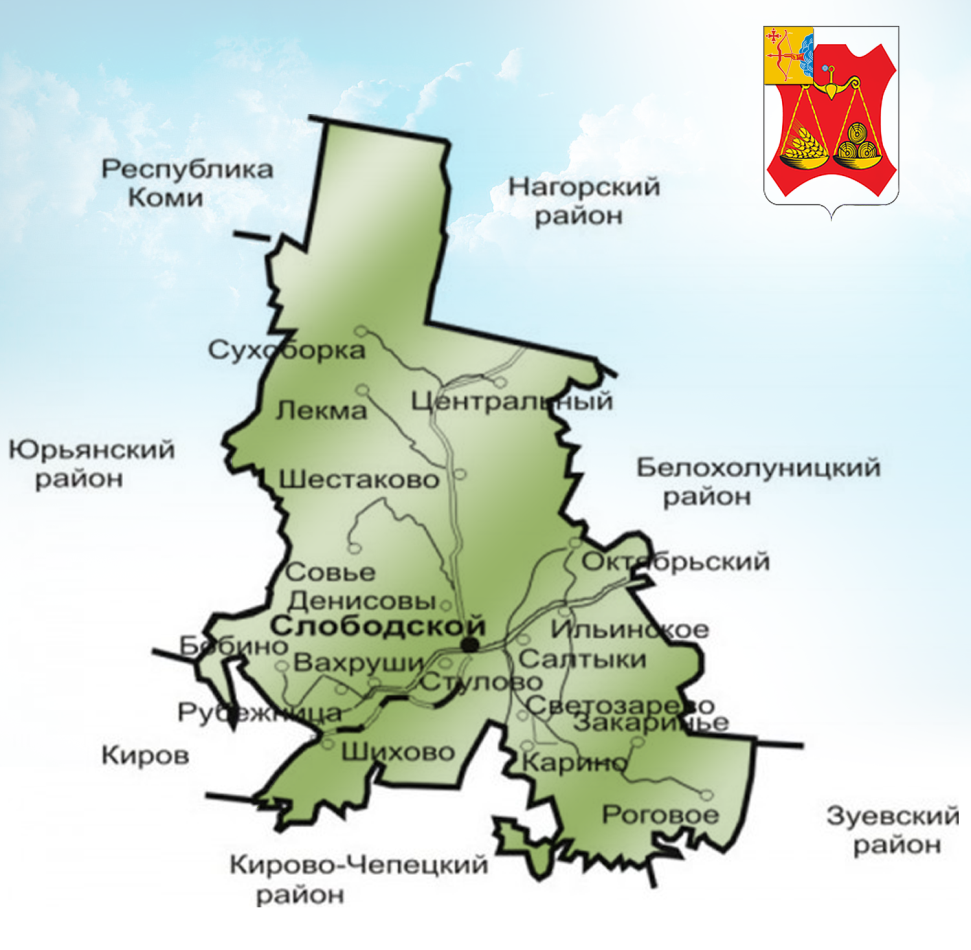 	Слободской район граничит:•   на севере и северо-востоке - с Нагорским районом;•   на востоке  с Белохолуницким районом;•   на юго-востоке - с Зуевским районом;•   на юге - с Кирово - Чепецким районом;•   на западе - с республикой Коми и Юрьянским районом.	В состав Слободского района входят:Поселков городского типа – 1,Сельских поселений – 12,Сельских населенных пунктов – 230.1.2 Анализ природно-ресурсного потенциалаКлиматКлимат Слободского района континентальный с продолжительной холодной многоснежной зимой и умеренно теплым летом. Среднегодовая температура воздуха +1,5о. В годовом ходе среднемесячная температура изменяется от -14,2о в январе до +17,8о в июле. Район относится к зоне достаточного увлажнения. Среднегодовая сумма осадков составляет 550-600мм. 70% осадков выпадает в теплый период в виде  ливневых  дождей,  часто  сопровождающихся  грозами.  Зимние  осадки имеют меньшую интенсивность, но большую продолжительность. Устойчивый снежный покров образуется в середине ноября и держится около шести месяцев. Наибольшей высоты снежный покров достигает в конце февраля – первой половине марта. Средняя высота из наибольших составляет 70- на защищенных участках и 50- – на открытых. Для лета характерна неустойчивая, в отдельные периоды в июне и августе  с  дефицитом осадков,  но  в большую  его  часть  с  частыми  грозовыми дождями погода.РельефОсновные черты рельефа тесно связаны с геологическим строением области и ее геологической историей.Кировская область занимает восточную часть Русской платформы, которая не раз испытывала колебания. В процессе этих колебаний территория области неоднократно заливалась морем и освобождалась от него. В морских водах происходило накопление осадочных пород, которые при выходе на дневную поверхность подвергались разрушению. Рельеф территории формировался под воздействием внутренних и внешних сил. Прошло много миллионов лет, прежде чем поверхность области приняла современный вид.Рельеф района представляет собой волнистую расчлененную равнину. Наиболее повышенные участки па северо-востоке достигают . Отсюда наблюдается общий наклон поверхности к югу—юго-западу.На поверхности района имеют место формы рельефа, созданные внутренними силами, а также ледниковые, эрозионные.Тектонические формы рельефа представлены Вятским увалами. Они образовались в конце триасового и начале юрского периодов.Вятский увал представляет собой пологую возвышенность шириной до , расчлененную долинами рек и логов. К западу и востоку от увала расположены почти плоские равнины. В осевой его части встречаются выпуклые складки — антиклинали и складки вогнутой формы с более молодыми слоями горных пород в пониженной осевой части — синклинали.Ледниковые формы рельефа широко распространены в северной части района. Кировская область подвергалась воздействию днепровского и московского оледенений. Талые ледниковые воды расширили речные долины и образовали в них мощные песчаные отложения. Широкая полоса таких отложений прослеживается в долине Вятки от верховьев до г. Котельнича.Основной формой рельефа, возникшего в результате водной эрозии, являются многочисленные речные долины, рассекающие поверхность территории района. Долины реки Вятки и ее притоков асимметричны. Правые берега, как правило, крутые, а левые — пологие. Объясняется это вращением земли, вследствие чего вода в реке прижимается к правому берегу, подмывает его и поддерживает крутым. Однако встречаются участки, где левые берега круче правых. Это связано с геологическим строением берега.В настоящее время на территории района имеется 2 геологических памятника природы регионального значения: Мокинское геологическое обнажение, Чирковское местонахождение пермской фауны.ПочвыПочвенный покров района довольно разнообразен. По данным почвенного обследования 86 %  пашни занято дерново - подзолистыми почвами, 10 %- дерново- карбонатными, 3 %- дерново-глеевыми, 1 %- торфяными и пойменными почвами. По гранулометрическому составу тяжелые суглинки составляют- 5 %, средние- 1%, легкие суглинки, супеси и пески- 76 %. Площадь пашни эрозионно опасных и подверженных эрозии – 8170 га. Переувлажнение, заболоченные и засоренные камнями земли занимают – 10184 га. Почвы района сформировались под соснами и сосново- еловыми лесами, почвообразующие породы  флювиоглянцевые (водно-ледниковые) наносы различной мощности.Природно-ресурсный потенциал района включает следующие группы ресурсов:земельные ресурсы;лесные ресурсы;водные ресурсы;ресурсы животного мира;минерально-сырьевые ресурсы.Земельные ресурсыОбщая земельная площадь района по состоянию на 01.01.2019 года составляет 3,7  тыс. кв. км., в том числе:- земли сельскохозяйственного назначения (пашни, сенокосы, пастбища, залежи, земли, занятые многолетними насаждениями) – 152235  га;- земли поселений - ;- земли промышленности, энергетики, транспорта, связи, радиовещания, телевидения, информатики и земли иного специального назначения - ;- земли особо охраняемых территорий и объектов- земли лесного фонда - ;- земли водного фонда - ;- земли запаса - .В государственной и муниципальной собственности находится  земель, в собственности физических лиц-, в собственности юридических лиц- земель.Степень и характер использования земельных ресурсов района можно проследить, анализируя использование земель сельскохозяйственного назначения. Посевами занято 11,1 тыс. га земель района, что составляет 7,7 % территории района (табл.1.1).Лесные ресурсыПлощадь лесного фонда, находящегося под управлением Департамента лесного хозяйства по Слободскому лесничеству на территории Слободского района составляет 179,8  тыс. га, в том числе покрытая лесом – 168,6 тыс. га, или 94 % от общей площади лесного фонда. Хвойные насаждения занимают площадь 85,8 тыс. га, или 51 % от покрытой лесом площади; мягколиственные насаждения - соответственно 82,9 тыс. га, или 49 %. Усугубляет наше существование и объявленный режим зеленой зоны городов Кирова, К-Чепецка и Слободского. Протяженность зеленой зоны с севера на юг составляет , с запада на восток .  Кроме того, по новому Лесному кодексу администрация не принимает никакого участия в распределении лесных ресурсов и не имеет никакой возможности  влиять на этот процесс. Т.е. мы имеем возможность только собрать сведения с лесопользователей и проанализировать их деятельность.Общий запас древесины в лесах, находящихся под управлением Департамента лесного хозяйства по Слободскому лесничеству, составляет 26682,6 тыс. куб. м, в том числе 12850,7 тыс. куб. м возможный для эксплуатации. Расчетная лесосека по Слободскому лесничеству согласно лесохозяйственного регламента от 08 ноября 2013 года составляет 361,3 тыс. куб. метров, из них по хвое – 164,2 тыс. куб. метров.Фактическое использование расчетной лесосеки за 2013 год составило 66 % , при этом хвойное хозяйство используется на 81 %. Фактическое использование расчетной лесосеки за 2012 год составило 56 % , при этом хвойное хозяйство освоено на 69 %. РастительностьРастительность Слободского района разнообразна. Темные ельники, белоствольные березовые рощи, светлые сосновые боры, однообразные сфагновые болота и обширные распаханные равнины встречаются в наших краях.Леса покрывают 2/3 территории района. Среди них преобладают хвойные леса с господством ели. Свыше 20% лесной площади занимают сосновые боры. Они растут на водноледниковых почвах и в речных долинах. Из лиственных пород выделяются березовые и осиновые леса. В небольшом количестве имеются пихта, ольха, ива.Кроме деревьев, в лесах всегда много различных кустарников. Среди них рябина, можжевельник, шиповник, волчьи ягоды, волчье лыко (лесная сирень), жимолость и др. Под густым древесным пологом развиваются кустарнички брусники, черники голубики, толокнянки. Лес богат и травами. На почве можно увидеть мелкие листики кислицы, густые папоротники, различные северные орхидеи, ландыши плауны, грушанку и много других растений.Важную роль в жизни леса играет напочвенный покров из мхов и лишайников. В сухих местах cocнового бора почва покрыта белым хрустящим лишайником. Там, где влажнее, лишайник сменяется покровом из зеленых мхов. С увеличением влажности почвы зеленые мхи уступают место более длинному кукушкину льну. Наконец, в самых сырых пониженных местах поверхность почвы захватывает болотный мох сфагнум.Болотная растительность занимает в районе более 3% площади, главным образом в северной части. Верховые болота заняты сфагновым мхом. Здесь много болотных кустарничков багульника, болотного мирта, подбела, голубики с мелкими жесткими листьями. На самой поверхности мхов протянулись тонкие нити стеблей клюквы. Желтовато-ржавыми пятнами выделяются заросли насекомоядного растения росянки. Над болотом поднимаются редкие низкорослые сосенки и березки.Низинные болота отличаются господством трав. Здесь много осоки, пушицы, хвоща. На почве преобладают зеленые мхи. Из древесных пород растут ольха, ива, береза.Луговая растительность распространена в речных поймах, которые ежегодно заливаются весенними водами. Заливные луга богаты разнотравьем, особенно злаками. Самые ценные из них — тимофеевка луговая, мятлик, овсяница луговая, полевица, клевер.За пределами речных пойм встречаются материковые суходольные луга. Они образуются на месте бывших лесных вырубок, на дне балок, в ложбинах.Таковы  главные типы растительности Слободского района. По направлению с севера на юг выделяются две растительные подзоны — среднетаежная и южно-таежная.Подзона средней тайги включает в себя северную часть района. Она проходит по Озерницкому с/п. Она довольно близко coвпадает с южной границей распространения подзолистых почв. В этой подзоне господствуют сумрачные заболоченные еловые леса почти без кустарников, так называемая «шохра». Почва сплошь покрыта мхами.Здесь много также брусники, черники и голубики. На песчаных почвах господствуют сосновые боры.Подзона южной тайги покрывает остальную часть района. Южнотаежные леса состоят из ельников-зеленомошников  (раменей) и сосновых боров. В подлеске много кустарников — рябины, шиповника, крушины. Почва покрыта многочисленными травами и зелеными мхами. Особенно типична для южной тайги кислица. В целом леса этой подзоны более разнообразны и живописны.К интересным ботаническим объектам относятся Лукинская кедровая роща, посадки кедра на Подчюршинской горе и осокоревая роща в устье р. Белая Холуница Заготовка дикорастущей продукции  (грибов, ягод, трав, мха) осуществляется населением района и используется для личных нужд, с целью продажи на рынке  и сдачи в заготовительные  организации. Водные ресурсыНа территории района протекают 43 реки, кроме того насчитывается 38 озер общей площадью водного зеркала , 32 пруда общей площадью  и 12 болот общей площадью .    Главной водной артерией Слободского района является река Вятка. Река очень извилистая, мелководная, для судоходства не пригодна. Качество воды реки выше и ниже г. Слободского относилось к «слабо загрязнённым водам». В реку Вятка на территории района впадает несколько крупных притоков, это: р. Летка, р. Белая Холуница, р. Чепца, р. Никулинка и р. Сандаловка.Все водные объекты района в зимний период покрываются ледяным покровом. В весенний период во время паводка уровень воды в р. Вятка поднимается до .Использование водных объектов на территории района возможно в качестве рыбопромысловых, а так же для забора воды для водопотребления населением и орошения сельхозугодий.Ресурсы животного мираПлощадь охотничьих угодий Слободского района составляет 260,7 тыс. га  и 24,6 тыс. га - общедоступные охотничьи угодья с установленным запретом охоты, на которых запрещена охота на все виды животных. В районе 7 охотпользователей. Выдачу разрешений на право охоты, учёт и охрану в охотугодьях района осуществляют председатели охотобществ, охотоведы  и штатных госинспектора КОГКУ «Центр охраны и использования животного мира».Запасы животного мира в охотугодьях района стабильны, с ростом по основным видам животных, таким как: лось, рысь, волк, ондатра, заяц-беляк. Этому способствует высокие защитные свойства угодий, хорошая кормовая база, низкий пресс охоты и охрана. По таким видам как медведь, кабан, белка, бобр, выдра, глухарь наоборот происходит снижение численности, в связи с сокращением посевных площадей в районе, проведением на больших площадях сплошных рубок лесных насаждений, соответственно уменьшения площадей основной среды обитания животных и птиц.Для нормального ведения охотничьего хозяйства в районе требуется ежегодное вложение средств в биотехнические мероприятия по воспроизводству животного мира. 	Решение данной проблемы в районе видится в лицензировании охотничьих угодий, а именно, вложением средств охотпользователем. Работа в данном направлении ведется.На сегодняшний день имеется бизнес - планы охотничьих хозяйств, который в дальнейшем, возможно, будет реализовываться.Минерально-сырьевые ресурсыПолезные ископаемые Слободского района  находятся в палеозойских, мезозойских и кайнозойских отложениях и относятся к осадочным породам.В районе имеются химическое сырье для удобрений, горючие полезные ископаемые, строительное сырье и минеральные источники.Полезные ископаемые Слободского районаГлины кирпичные и керамзитовые. На территории района известно 4 балансовых месторождения глин и суглинков пригодных для производства керамического кирпича с запасами промышленных категорий А, В и С1 Кроме того известно 2 разведанных, но неучтённых балансом месторождения, 5 оценённых месторождений с запасами категорий C1 и С2, а также 3 проявления с прогнозными ресурсами Р1. Все балансовые месторождения в настоящее время отнесены к разряду резервных, хотя Вахрушевское месторождение ранее разрабатывалось для цеха № 2 Заречного кирпичного завода, располагавшегося в п. Вахруши. В настоящее время кирпичное производства в п. Вахруши ликвидировано.Все месторождения и проявления кирпичных глин относятся к числу мелких, запасы каждого не превышают нескольких сотен тысяч кубометров. Кирпичное сырьё представлено легкоплавкими глинами и суглинками четвертичного возраста. К легкоплавким относятся глины с температурой плавления ниже 1350°. Сырьё, как правило, невысокого качества, марка кирпича, который можно получить в большинстве случаев не превышает М-100. Наиболее качественные глины находятся на балансовом месторождении Лузское, из них можно производить кирпич марки М-125 и на Деветьяровском месторождении, не учтенном балансом, где глины пригодны для производства кирпича М-150. На одном из проявлений (Ерусалим) из глин кроме кирпича можно производить и керамзит.В районе имеется также одно месторождение глин-пластификаторов, применяемых в качестве добавки при производстве силикатного кирпича, а также одно месторождение глин для выпуска керамической дренажной трубки, ранее применявшейся при мелиорации (осушении) заболоченных земель.Глины пригодные для производства керамзита во многом аналогичны кирпичным глинам. Они относятся к легкоплавким глинам тех же генетических типов, что и кирпичное сырье. В этих глинах желательна тонкодисперсная примесь органического вещества в количестве 0,9-2,5 %, которое и обуславливает эффект вспучивания сырья при нагреве до температуры 1050-1250°С. Однако наличие органики не обязательно, вспучивание глин достигается незначительными (1-2%) добавками мазута или солярового масла. В принципе одни и те же глины могут быть пригодны для обжига кирпича при температурах 950-1000° и для производства керамзита с добавкой мазута и обжигом при температурах 1100-1200°С.На территории Слободского района имеется одно крупное и одно мелкое балансовые месторождения керамзитовых глин. Крупное месторождение - Шестаково, разрабатывается для нужд ОАО «Кировский сельский строительный комбинат», расположенном в пос. Радужный. При этом на балансовый учёт поставлена лишь небольшая часть запасов в контуре горного отвода. В 2013 году на месторождении добыто 4 тыс.т глин, на Кировском ССК выработано 24 тыс.т керамзита. Мелкое месторождение - Ивановское относится к государственному резервуКроме балансовых месторождений в районе имеются 2 мелких оценённых месторождения керамзитовых глин с запасами категорий С1 и C2, а также 2 проявления с прогнозными ресурсами кат. Р1 На 2 объектах глины могут использоваться также и для выпуска кирпича.Пески стекольныеВ районе находится одно мелкое оценённое месторождение стекольных песков - Стеклозавод. Пески месторождения не соответствуют требованиям ГОСТа 22551-77 для производства стекла по содержанию основного компонента - двуокиси кремния, количество которого в песках 92,88%, по ГОСТу - должно быть не менее 95%. Пески месторождения Стеклозавод пригодны для производства стеклоплитки типа «Сигран», производство которой планировалось организовать на Слободском стекольном заводе, существовавшем до начала 90-х годов.Пески формовочныеНа территории района известно 2 оценённых месторождения формовочных песков с запасами категорий C1 и С2, а также одно проявление с прогнозными ресурсами кат. Р1. Все объекты относятся к числу мелких, геологоразведочные работы на них проводились в 50-х годах. Формовочные пески для Кировской области являются дефицитным видом сырья. Общая потребность в формовочных песках предприятий области, имеющих в своём составе литейное производство, составляет около 14 тыс. тонн в год. Однако все предприятия используют завозимые из-за пределов области кварцевые формовочные пески высоких марок. Формовочные пески Слободского района в соответствии с требованиями современного ГОСТа по причине низкого содержания SiO2 относятся к тощим и не пользуются спросом.Пески строительные В районе имеется одно мелкое оценённое месторождение с запасами песка категорий C1+С2 и 8 мелких слабо изученных проявлений с прогнозными ресурсами кат. P1. Пески могут использоваться для приготовления штукатурно-кладочных растворов, для строительства дорог, а также для производства силикатного кирпича.Песчано-гравийные материалы (смеси) Территориальным балансом запасов в Слободском районе учитываются запасы 4 месторождений песчано-гравийных материалов, одно из них - Слободское по запасам относится к средним (> 15 млн. м ), остальные 3 - к мелким. По своему происхождению песчано-гравийные смеси балансовых месторождений являются аллювиальными, то есть сформированными в долинах наиболее крупных рек - Вятки и Чепцы. Содержание гравия в смеси большинства балансовых месторождений составляет около 30%. Гравий большей частью состоит из обломков кремнистых пород, в меньшем количестве присутствуют обломки кварца, гранита, диабаза, известняка. Марка гравия по дробимости в большинстве случаев «Др 8», по морозостойкости не ниже Мрз-25. Гравий и песок пригодны для приготовления бетона марки до 300 - 450 и строительных растворов. Песок отсева Слободского месторождения может использоваться также для производства силикатного кирпича. Кроме балансовых месторождений, в районе имеется 9 менее изученных оценённых месторождений с запасами категорий С1 и С2, 8 слабо изученных проявлений с прогнозными ресурсами категории P1, а также 5 проявлений, для которых количественная оценка не проводилась. Из объектов, не учтённых балансом, одно месторождение по запасам относится к средним, остальные - к мелким.По своему происхождению большинство месторождений района относятся к аллювиальным, представляя собой скопления песчано-гравийного материала в русле и на пойме реки Вятки. Как правило, ПГС таких месторождений содержит наименьшую примесь глины. Элювиально-делювиальные месторождения были образованы за счёт выветривания нижележащих пород триасового или пермского возраста, содержащих крупнообломочный материал (конгломераты). Как правило, для подобных месторождений характерна довольно значительная примесь глины.Грунты для строительства дорог В районе разведано и учитываются балансом 6 мелких месторождений (участков) грунтов для строительства и ремонта автодорог. Участки расположены в непосредственной близости от проектируемых или действующих дорог, грунты представлены песками, реже супесями и суглинками. Грунты пригодны для отсыпки земляного полотна автодорог, часть песков пригодна для строительных работ, приготовления асфальтобетона и приготовления противогололёдных смесей. Карбонатные породы Из карбонатных пород в районе встречаются известняки и мергели пермского возраста. Это осадочные породы, образовавшиеся на дне морских бассейнов, существовавших на данной территории в пермское время (около 250-270 млн. лет назад). Основной составной частью известняков является карбонат кальция - СаСОз, мергель представляет собой известняк с примесью глинистого материала.Всего в районе известно 15 мелких месторождений и проявлений карбонатных пород. Два месторождения учитываются балансом и разрабатываются: Жуковское и Чирковское. Известняки Жуковского месторождения используются в основном для производства известняковой муки I и II сорта в соответствии с ГОСТ 14050-93, в небольшом количестве наиболее крепкие разности известняков используются для производства щебня. Кроме балансовых месторождений имеется 9 оценённых месторождений и 4 проявления карбонатных пород. Практически все известняки и мергели могут использоваться для помола на известняковую муку, однако в большинстве случаев качество их не соответствует ГОСТу 14050-93 по сумме карбонатов (должно быть не менее 80 %) и они могут использоваться только по согласованию с заказчиками. Часть карбонатных пород пригодна для производства щебня марок Др 400 - Др 600.ТорфНа территории района балансом учтены 4 разрабатываемых торфяных месторождения, добычу торфа на которых проводят Каринское и Прокопьевское отделения ОАО «Вятка-Торф». Балансом запасов на территории Слободского района учитываются также 20 резервных месторождений с запасами промышленных категорий А и В, 5 из которых являются крупными (площадью более ). Имеются также 12 месторождений перспективных для разведки с запасами категорий C1 и С2, из них два крупных и 3 месторождения с прогнозными ресурсами кат. Р1. Кроме того известно 75 мелкозалежных и малоконтурных месторождений, многие из которых к тому же являются высокозольными. 6 торфяных месторождений района отнесены к числу охраняемых, из них 4 крупных, площадью более .Пресные и  минеральные подземные водыПресные подземные воды достаточно широко используются для водоснабжения населенных пунктов района и самого районного центра. В районе разведано и учитывается балансом 3 месторождения пресных подземных вод, 2 из которых используются для водоснабжения г. Слободского и одно относится к государственному резерву. Кроме того, имеются сведения о наличии в районе 2-х минеральных источников, одно из которых используется в настоящее время.Так же из 378 имеющихся скважин 248 числятся  действующими и используются для обеспечения водой населения и предприятия района.Перспективы развития и использования минерально-сырьевой базы Слободского района.Минерально-сырьевая база Слободского района характеризуется достаточно разнообразным набором полезных ископаемых, которые в большинстве своём служат сырьём для производства строительных материалов. В районе разрабатываются 9 месторождений твёрдых полезных ископаемых. Добываются глины для керамзита, песчано-гравийные материалы, грунты для ремонта и строительства дорог, карбонатные породы для щебня, известняковой муки и производства извести, торф для нужд энергетических предприятий и для сельского хозяйства. Большая часть добываемого сырья служит для удовлетворения нужд предприятий областного центра. Для водоснабжения районного центра эксплуатируются 2 месторождения пресных подземных вод. Имеющиеся месторождения формовочных песков вряд ли когда-либо будут востребованы вследствие низкого качества, для выявления же песков более высокого качества в районе отсутствуют необходимые предпосылки. Существующая сырьевая база торфа позволяет увеличить годовой объём добычи на торфяных месторождениях, при этом в эксплуатацию могут быть вовлечены мелкие месторождения, которые могут разрабатываться силами сельскохозяйственных предприятий.Особо охраняемые природные территории Слободского районаСлободской район обладает  многообразным природно-ресурсным потенциалом. Живописные природные ландшафты, лиственные и хвойные леса, подземные  целебные воды, источники  и другие достопримечательные природные объекты, привлекательны для туристов и рекреантов. В соответствии с действующим законодательством к особо охраняемым территориям относятся земли, имеющие особое природоохранное, научное, историко-культурное, эстетическое, рекреационное, оздоровительное или иное ценное значение. Для этих земель установлен режим особой охраны. В целях обеспечения их сохранности они изымаются из хозяйственного использования полностью или частично. Правовой режим земельных участков, отнесенных к данной категории, зависит от правового режима территорий, на которых они находятся, или объектов, которые на них располагаются.На территории района имеется  19 памятников природы регионального значения, зеленая зона городов Кирова, Кирово-Чепецка и Слободского (Слободской район), а так же лечебно-оздоровительная местность местного значения «Митино». К памятникам природы относятся:Куст махровой черемухи в с. Бобино, посаженный в 1906 году - занесен в Красную книгу;Источник минеральной воды  «Тарасовский ключ» -  памятник природы областного значения,  находится в логу на краю поля у бывшей дер. Тарасовцы на территории Закаринского сельского поселения;Природные источники целебной воды в дер. Лукинцы, дер. Петрино, 4 родника в с. Шестаково, ключ у дер. Верхние Кропачи.Кедровники в дер. Петухи, с. Шестаково, дер. Лукинцы, дер. Понизовье, с. Бобино, дер. Нижние Кропачи, кедры у бывших деревень Котельники и Починок Закаринского с/поселения и др.Исторические места, памятники архитектуры и археологииНа территории района много исторических  мест, памятников архитектуры и археологии. Среди них:	Концовский могильник (VI-VIII в.в), Кузнецовское селище (VII-III тыс. до н.э. IХ-ХVI в.в), комплексы памятников «Стоянка Мокины», стоянка «Монастырек» (VII-III тыс. до н.э.), Никульчинское городище(IХ-ХVIвв), Успенская стоянка (VII-IIIтыс.до н.э.), Шестаковский кремль( ХIV-ХVI вв), городище «Увал» (ХII-ХIII вв), Свято-Троицкая церковь в с. Волково (.), Троицкая церковь в с. Лекма (1773г.), Ильинская церковь (), Никольская церковь (.), Спасская церковь в с. Совье (.), Благовещенская церковь в с. Шестаково (.), археологические комплексы эпохи мезолита в дер. Чирки и пос. Чирковский завод.	В с. Бобино установлен памятник собаке. В . на Бобинском кордоне на объездчика леса напали волки, от которых его спасла собака, а сама погибла. В память о ней лесник поставил памятник в лесу, который простоял около 80-ти лет и был разрушен, а позднее в 2001 году возле школы установлен новый памятник. Район обладает значительным историко-культурным наследием, но практически большая часть этого не используется в туристических целях, так как большая часть церквей полуразрушена и необходимы огромные средства на их восстановление. Слободской  район обладает значительным культурно-историческим, природно - рекреационным потенциалом (включая исторические поселения и этнографические деревни).Организация отдыха и туризма 	 В Слободском районе сложилась довольно разнообразная сеть рекреационных учреждений, перечень которых приводится в таблице (часть из них не используется по прямому назначению):Наиболее активной формой длительного отдыха населения  является туризм – во всех его проявлениях (познавательном, спортивном, развлекательном и др.).Всероссиское значение имеет Великорецкий крестный ход, проходящий через Шиховское и Бобинское сельские поселения с остановкой в с. Бобино, ежегодно в нем принимает участие до 30 тыс. верующих.Все большее число верующих привлекает  однодневный Борисо-Глебский крестный ход, проходящий от с. Волково до с Никульчино. Непосредственно в пределах Слободского района имеется ряд архитектурных памятников и памятных мест, связанных, главным образом, с историко-революционными событиями. Кроме того, из Слободского района удобно совершать туристические походы и поездки в другие районы Кировской области, столь разнящейся в своих северных и южных частях.Административным центром района является город Слободской. Расстояние до города Кирова – .В районе имеется 12 сельских и одно городское поселение. Всего на территории 230 населенных пункта.Таблица 6 - Административно-территориальное деление  Слободского района Оценка достигнутых целей социально-экономического развитияСлободского районаИтоги реализации Программы «Социально-экономическое развитие муниципального образования Слободской муниципальный район Кировской области на 2015-2017 годы»Стратегия обеспечивает преемственность стратегических целей, задач и направлений развития, намеченных и реализуемых в рамках Программы «Социально-экономическое развитие муниципального образования Слободской муниципальный район Кировской области на 2015-2017 годы» (далее – Программы).Динамика социально-экономического развития Слободского района в период реализации Программы характеризуется ростом основных  экономических показателей в 2015-2017 годах, однако стоит отметить ухудшение демографической ситуации, сокращения численности занятых в экономике, не достижение ожидаемого розничного товарооборота, что обуславливается, прежде всего, влиянием кризисных процессов в мировой экономике.Главная цель Программы - повышение уровня жизни населения, его экономических, политических, социальных и культурных возможностей на основе устойчивого социально-экономического развития. Основные показатели Программы в период 2015-2017 годов представлены в Приложении 1 к Стратегии.Развитие муниципальных финансовВ период 2015-2017 годов администрацией Слободского района осуществлялась реализация мероприятий, направленных на увеличение доходной базы,  повышение  качества  управления  муниципальным  долгом,  совершенствование механизмов  бюджетных  расходов,  эффективное использование муниципального имущества. Согласно Отчету об исполнении бюджета Слободского муниципального района за 2017 год (форма по ОКУД 0503317), по расходам с учетом межбюджетных трансфертов районный бюджет Слободского района за 2017 год исполнен на 641843,9тыс. рублей при плане 644 850,6 тыс. рублей, или на 99,5%. По сравнению с итогами исполнения бюджета района за  2014 год процент освоения плановых назначений по расходам сложился выше на 2,8 пункта, что говорит о безусловном исполнении взятых обязательств по финансированию запланированных расходов.Бюджет Слободского района по доходам за 2017 год выполнен в сумме 630 186,0 тыс.  рублей, или на  100,1% к уточненному годовому плану.Налоговые и неналоговые (собственные) доходы бюджета составили 160718,4 тыс. рублей или 100,3 % к   уточненным   годовым   назначениям,  в том числе налоговые доходы – 103403,5 тыс. рублей или 101,64%, неналоговые – 57314,8 тыс. рублей 98,67 % к уточненному годовому плану.К уровню 2014 года в отчетном году наблюдается рост поступлений налоговых и неналоговых доходов на 26400 тыс. рублей или на 20%.Доля собственных доходов в структуре доходов районного бюджета по отношению к уровню 2014 года выросла на 4,9пункта и составила 25,5%. Рост произошел за  счет  улучшения  администрирования  доходов  главными    администраторами бюджета муниципального образования, проведения работы с плательщиками по своевременному перечислению платежей в бюджет муниципального образования в рамках работы Межведомственной комиссии по легализации объектов налогообложения и обеспечению поступлений доходов в бюджет, а также  принятия мер по продаже муниципального имущества и земельных участков.  В общей сумме расходов за 2017 год профинансировано 15 муниципальных программ  на общую сумму 640762, 6тыс. рублей  или 99,5 % к годовому плану. Доля расходов бюджета, формируемых в рамках муниципальных программ, составила 100%. Начиная с 2014 года бюджет Слободского района является программным. По причине превышения потребности в обеспечении расходных обязательств бюджета над прогнозируемыми доходами бюджет и в целях обеспечения сбалансированности бюджет Слободского района ежегодно формируется дефицитный, источниками финансирования дефицита бюджета являются кредиты в коммерческих баках и остатки средств на едином счете бюджета на начало года. По итогам 2017 года по районному бюджету получен дефицит в сумме 11657,9 тыс. рублей при плановом дефиците 15443,4тыс. рублей.  Размер дефицита бюджета к общему   объему доходов бюджета (без учета безвозмездных поступлений) составляет 7,2%, что говорит о недостаточности собственных источников доходов для выполнения полномочий органов местного самоуправления.    По Слободскому муниципальному району по состоянию на 01.01.2018 сложилась просроченная кредиторская задолженность всего в сумме  8606,3 тыс. рублей. Просроченная кредиторская задолженность возникла по причине несбалансированности районного бюджета. Объем просроченной кредиторской задолженности бюджета района к расходам бюджета по итогам 2017 года составляет 0,35%. Задача по исполнению бюджета Слободского района без просроченной кредиторской задолженности не выполнена, причинами неисполнения указанного показателя являются существенное ухудшение социально-экономической ситуации, снижение поступлений доходов в бюджет, увеличение дефицита бюджета.В области межбюджетных отношений, как и в предыдущие годы, обеспечивалось выравнивание уровня бюджетной обеспеченности и поддержание сбалансированности бюджетов сельских и городского поселений. Величина разрыва по уровню бюджетной обеспеченности поселений за 2017 год составляет  от 0,9 до 1,24. Разрыв уменьшился  с 0,8 до 0,9 по отношению к уровню 2014 года, но в тоже время сократить разрыв от 0,95 до 1,05 не удалось. Причиной и основным фактором, влияющим на это состояние, является неравномерное распределение хозяйствующих субъектов, формирующих налоговый потенциал поселений, а также различие в кадастровой стоимости земельных участков, исходя из которой, определяется объем поступления земельного налога в бюджеты поселений.Развитие экономикиЗа период реализации Программы ухудшилась демографическая ситуация. Сокращение рождаемости и сохраняющееся число умерших, привели к ежегодному отрицательному приросту населения.В период действия Программы сократилась среднегодовая численность занятых в экономике. Отрицательная динамика наблюдается в величине розничного товарооборота, общественного питания, объеме платных услуг населению. Одним из проблемных вопросов в развитии потребительского рынка остается недостаточность развития инфраструктуры предприятий торговли в малонаселенных отдаленных населенных пунктах. В 25 населенных пунктах нет стационарных торговых объектов, как следствие, остро встает вопрос доставки товаров первой необходимости. Завоз товаров производился автолавками, однако с конца 2018 года Слободское РайПО отказалось от выездной торговли. Вопрос снабжения продуктами первой необходимости остается открытым. Главным фактором отсутствия стационарной торговли в населенных пунктах является небольшая численность проживающего населения, следовательно, и убыточность предприятий торговли. Несмотря на увеличение числа субъектов малого предпринимательства и численности занятых в сфере малого предпринимательства сохраняются и определенные проблемы, так сохраняется сложность в привлечении финансовых (инвестиционных) ресурсов, до сих пор выявляются случаи снижения заработной платы посредством перевода ее в «тень». Положительная динамика достигнута в следующих показателях: среднемесячная заработная плата увеличилась на 26,7%  и составила 17486,6 рублей, численность занятых в сфере малого предпринимательства достигла 4587 человек, увеличилась отгрузка товаров собственного производства в ценах текущих лет на 44,9 % , увеличился оборот организаций субъектов малого и среднего предпринимательства на 13%. Значительно возрос объем инвестиций в основные средства, на конец 2017 года составил 2530,4 млн. рублей что выше уровня 2014 года в 3 раза. Основной рост инвестиций наблюдается в сфере образования и сельского хозяйства. Негативной стороной для развития малого бизнеса можно назвать отсутствие инвестиций в основной капитал. Основной объем инвестиций идет в сферу материального производства. Видовая структура инвестиций показывает, что преобладающая доля капитальных вложений – это машины и оборудование, превышающая половину капвложений.В отрасли сельского хозяйства удалось выполнить плановые показатели по производству молока, зерновых культур, увеличили поголовье дойного стада и среднесуточный привес, однако в связи с сокращение закупочных цен на молоко и увеличением стоимости ГСМ и пищевых добавок значительно снизилась рентабельность производства. Также к проблемам развития агропромышленного комплекса можно отнести снижение плодородия почв из-за небольших объемов фосфоритования, применения минеральных удобрений, разрушения мелиоративных систем. Развитие лесной и деревообрабатывающей отрасли.Общий запас древесины составляет 120 млн. кубических метров, в том числе возможный для эксплуатации 75 млн. кубических метров. Расчетная лесосека по лесному отделу Слободского лесничества согласно лесохозяйственного регламента от 30 декабря 2014 года составляет 409,7 тыс. кубических метров. Фактическое использование расчетной лесосеки за 2017 год составило 82%, при этом хвойное хозяйство освоено на 89%. В 2018 году на территории Слободского лесничества работает 15 арендаторов лесных участков по 20 договорам в целях заготовки древесины. Площадь арендных участков составляет 161 тыс. гектаров или 90 % от общей площади лесов, расположенных на территории Слободского лесничества.Всего на территории Слободского района 30 организаций занимаются лесозаготовкой и 33 организации деревообработкой. Всего в этой отрасли занято 5 % от общего числа занятых в экономике района – 365 человек. Проблемы развития лесозаготовительного и лесоперерабатывающего комплекса:- большой износ основных фондов;- недостаток оборотных средств;- отсутствие инвестиций на реконструкцию;- невысокая степень переработки лесоресурсов;- недостаточно внедряются технологии по углубленной переработке древесины и переработке отходов лесопиления.Повышение эффективности управления муниципальным имуществомРабота с муниципальным имуществом была направлена на получение максимального дохода в районный бюджет, повышение эффективности использования муниципального имущества.В 2017 году дивиденды - основной доходный источник в бюджет муниципального образования не поступали в связи с отсутствием прибыли у АО «Газпром газораспределение Киров» акции которого имеются в собственности Слободского района.Доходы в качестве части прибыли муниципальных унитарных предприятий в отчетном году поступили в объеме 193,8 тыс. рублей, что выше уровня базисного года в 3,8 раза.Доходы от аренды имущества в 2017 году составили 8044,9 тыс. рублей и превысили плановый показатель и показатель 2014 года. Проводимая ежегодная претензионная работа позволяет сокращать случаи неплатежей по договорам аренды и как следствие увеличивать сумму поступающих доходов в местный бюджет.Уровень доходов от аренды земли также имеет положительную динамику, так размер доходов в сравнении с базисным годом увеличился в 3,2 раза. Для достижения данного результата проведена работа по заключению 135 договоров аренды земельных участков.Доходы от продажи имущества в 2017 году составили 3578,5 тыс. рублей и превысили плановый показатель и показатель 2014 года.Количество продажи земельных участков увеличилось до 153 в 2017 году, размер дохода в местный бюджет достиг 7419,7 тыс. рублей, что также превышает плановый показатель.Проведена работа по регистрации права муниципальной собственности, что  позволило ввести данные объекты недвижимого имущества в налоговый и неналоговой оборот путем регистрации права оперативного управления муниципальных учреждений, а также через проведение торгов по аренде и продаже целях получения доходов в бюджет муниципального образования.Активно проводилась претензионно - исковая работа по взысканию задолженности по договорам аренды муниципального имущества и земельных участков. Так в 2017 было направлено 240 претензий, 56 исков о взыскании задолженности, и по итогам претензионно-исковой работы году в бюджет Слободского района поступило 1030,9 тыс. руб.За период действия Программы, доходы бюджета Слободского района за период 2015-2017 г.г. по результатам работы с муниципальным имуществом и земельными ресурсами составили 76476,6 тыс. руб.Развитие системы образованияОсуществлялась реализация мероприятий, направленных на совершенствование системы образования.По сравнению с 2014 годом доля детей в возрасте от 1 до 6 лет, получивших дошкольную образовательную услугу и (или) услугу по их содержанию в муниципальных дошкольных образовательных  организациях, увеличилась в 2017 году на 0,8% и составила 63,5%. В период с 2014 по 2017 годы для детей дошкольного возраста было дополнительно открыто 121 место. Для решения проблемы обеспечения местами в детских садах в 2016 году реализовано 2 проекта – открытие дошкольной группы в дер. Митино, детского сада на 96 мест в дер. Стулово. В результате проделанной работы удалось ликвидировать очередь в детские сады для детей в возрасте с 3 до 7 лет.Общеобразовательные организации с 2015 года участвуют в Федеральной Программе «Развитие спорта в сельской местности». В рамках данной программы отремонтированы 4 спортивных зала (МКОУ СОШ д. Шихово, МКОУ СОШ д. Светозарево, МКОУ СОШ с УИОП д. Стулово, МКОУ СОШ с. Шестаково).Доля муниципальных общеобразовательных учреждений, соответствующих современным требованиям обучения, в общем количестве муниципальных общеобразовательных учреждений составила в 2017 году 100% и по сравнению с 2014 годом сохранилась на прежнем уровне. В 2017 году в 16 муниципальных общеобразовательных организациях  выполнены предписания  надзорных органов, здания приведены в соответствие с требованиями, предъявляемыми к безопасности в процессе эксплуатации.В три общеобразовательные организации поступили новые  школьные автобусы (МКОУ СОШ с. Шестаково, МКОУ СОШ д. Шихово, МКОУ СОШ с. Бобино).Среднемесячная номинальная начисленная заработная плата педагогических работников муниципальных дошкольных образовательных учреждений уменьшилась в 2017 году на 2007 рублей и составила 20424,5 рублей, у педагогических работников муниципальных общеобразовательных учреждений увеличилась в 2017 году на 1951 рубль и составила 24004,45 рублей. Доля выпускников муниципальных общеобразовательных учреждений, сдавших ЕГЭ по русскому языку и математике, в общей численности выпускников муниципальных общеобразовательных учреждений, сдавших ЕГЭ составила в 2017 году 100% и по сравнению с 2014 годом сохранилась на прежнем уровне. Доля обучающихся в муниципальных общеобразовательных учреждений, занимающихся во вторую смену, в общей численности обучающихся в муниципальных общеобразовательных учреждений увеличилась в 2017 году на 0,4% и составила 7,8%.Сохранение и развитие культурно-исторического наследия и организация досугаНа территории  Слободского района сеть учреждений культуры представлена Домами культуры и клубами, муниципальными библиотеками, детскими музыкальными школами и школой искусств.  Составляет 43 единицы: из которых - 10 клубных учреждений объединены в централизованную клубную систему, 8 самостоятельных сельских  домов культуры, централизованная библиотечная система, куда входит 22 библиотеки и 3 детских школы искусств.В районе действует более 280 клубных формирований  из них 156 –клубные формирования самодеятельного народного творчества, в которых занимается более 2000 человек.  В районе имеется 10 коллективов со званием «народный» и 3 «образцовых» детских коллектива. За период исполнения программы в период с 2014 года по 2017  шло стабильное увеличение основных показателей эффективности работы учреждений культуры  - количество посетителей культурно-массовых мероприятий увеличилось   с 264 тыс. человек  до 315,9 тыс. человек в год, количество участников клубных формирований возросло с 4,0 тысяч человек (2014) до 4,4 тыс. человек (2017).Доходы  от основных уставных видов деятельности культурно- досуговых  учреждений в 2017 году составили -2495,0 тыс. рублей , увеличившись  по сравнению с 2014 годом на 33,7%.   Увеличению объема платных услуг связано с появлением новых клубных формирований, работающих на платной основе и смещением приоритетов  в оказании платных услуг с дискотек на концерты и театрализованные постановки.Зданий учреждений культурно-досугового типа  в аварийном состоянии нет. Количество зданий требующих капитального ремонта уменьшилось с 7 до 3. За период 2015-2017 годов  в рамках программы ППМИ были отремонтированы крыши Стуловского и Совьинского Домов культуры, а так же проведен текущий ремонт системы отопления, заменены окна и осуществлен декоративно-косметический ремонт   помещений Стуловского ДК, в 2017 году по проекту ППМИ отремонтирован зрительный зал Шиховского Дома культуры, проведена частичная замена окон на пластиковые.  По новому  проекту партии «Единая Россия»  «Местный Дом культуры» в 2017 году  было отремонтировано приспособленное помещение Шестаковского Дома культуры на сумму 925,0 тыс. рублей, а для Районного центра культуры и досуга Слободского района закуплено световое оборудование  и проведен ремонт сценического покрытия зрительного зала за счет внебюджетных средств учреждения.Число зарегистрированных пользователей  библиотеками района  по итогам 2017 года- 21136 человек.  Количество посещений по муниципальным библиотекам к 2017 году  выросло на 17 тысяч человек. Роста посещаемости удалось добиться  за счет  сохранения сети внестационарного обслуживания и продвижения информации о библиотеках района и их услугах через социальные сети и  собственный сайт МКУ «Слободская ЦБС». Количество посетителей сайта за последние два года выросло почти в 3 раза. Для удовлетворения информационных потребностей жителей Слободского района муниципальные библиотеки все активнее используют Интернет. 86% от общего числа муниципальных библиотек района на 01.01.2018 года подключены к сети Интернет.Доходы от платных услуг населению по сравнению  с 2014 годом  имеют тенденцию к росту.  За 2017 год получен доход от оказания платных услуг 183,1 тыс. рублей. (2014- 105,8 тыс. рублей).   В основном - это развитие дополнительных сервисных  услуг, связанной с  компьютеризацией муниципальных библиотек Слободской ЦБС, а так же  развития нетрадиционных услуг- школа живописи, кукольные спектакли  и т.д.Дополнительное    образование в   сфере   культуры   осуществляют     2 детские   музыкальные   школы    и   одна   школа   искусств  в  селе Бобино.  В настоящий момент  штатный контингент учащихся ДМШ, ДШИ составляет – 259 учащихся. Доходы от иной приносящей доход деятельности с 2014 года у школ искусств складываются  из двух источников – платные услуги и добровольные пожертвования. Доход от платных услуг в основном идет только на покрытие затрат по услугам, для развития деятельности  школ большое значение приобретают добровольные пожертвования, которые, к сожалению,  не являются гарантированным источником дохода. Таким образом, характеризуя состояние отрасли культуры и дополнительного образования сегодня можно отметить следующее.Обеспечивается инновационное  развитие приоритетных направлений деятельности и сохранение, а в ряде случаев и рост основных  показателей характеризующих развитие  отрасли культуры, но есть и трудности, которые отрицательно сказываются на развитииКадровое обеспечение учреждений культуры - отсутствие притока молодых специалистов с профильным образованием и как следствие   старение кадров.Слабая  материально-техническая база учреждений культуры, необходимость капитальных вложений в существующие здания для обеспечения их соответствия современным требованиям безопасности, доступности   и комфорта получения оказываемых услуг.Развитие физической культуры и спортаВ целях создания условий для  развития физической культуры и спорта на территории Слободского района, пропаганды здорового образа жизни среди населения проводилась работа по следующим направлениям в сфере физической культуры и спорта:       - создание условий для занятий физической культурой и спортом населению Слободского района. - координация деятельности по пропаганде, поддержке, развитию физической культуры и спорта учреждений образования, здравоохранения, культуры, общественных организаций, прочих предприятий и организаций района;      - сохранение и развитие спортивных традиций, сложившихся на территории района;     - организация и проведение массовых спортивных соревнований для  различных категорий населения  по различным видам спорта; участие в межрайонных, зональных и областных  спортивных мероприятиях;    В 2014 году были выделены денежные средства в размере 500 тыс. руб. на приобретение спортивного оборудования и инвентаря для ДЮСШ, по итогам областного  смотра - конкурса. В этом же году в рамках программ ППМИ были отремонтированы трибуны стадиона, спортзал дома культуры с. Ильинское, построена спортивная площадка  в с. Волково. Дополнительно на бюджетные деньги был отремонтирован и оснащен спортивный зал РЦКД, спортивный зал Дома культуры с. Сухоборка и наконец, в 2014 году, впервые, за 25 лет был залит лед на стадионе пгт Вахруши и организовано массовое катание  на коньках. В следующем году на бюджетные средства, специально для массового катания, построено вспомогательное здание с теплым вестибюлем «конькобежная база». В 2016 году также по ППМИ была частично построена волейбольная площадка на стадионе пгт Вахруши, а в 2017 году снова на стадионе была построена спортивная площадка ВФСК ГТО по областной программе «Спортивная Вятка». Таким образом, выполнялась главная задача муниципалитета - это создание условий для занятий физической культурой и спортом населению Слободского района.Формирование и реализация молодежной политикиМуниципальная молодежная политика Слободского района представляет собой систему мер и приоритетов, направленных на создание условий и предоставление возможностей для успешной социализации и эффективной самореализации молодых граждан для развития их потенциала в интересах Слободского района и России в целом. Молодежь Слободского района по данным на 01.01.2014 года – это 6900 человек век в возрасте от 14 до 30 лет. Количество учащейся молодежи – 2162 человек, количество работающей молодежи - 4045 человек,  количество молодежи, состоящей на учете в центре занятости, чел. - 151человек.На 01.01.2018 численность молодежи в возрасте от 14 до 30 лет - 6119 человек.На положение молодежи более всего влияют экономические факторы -часть молодежи недостаточно обеспечена материально, не имеет собственного жилья, вынуждена полагаться на финансовую помощь родителей. Желание получить образование отодвигает начало трудовой деятельности на более зрелый возраст, а отсутствие опыта и знаний препятствует получению высокооплачиваемых должностей.Реализация программных мероприятий в период с 2014 - 2017 г. г.  обеспечивалась путем сотрудничества  управления культуры, физкультуры, спорта и молодежных программ  администрации Слободского района  с администрациями 13 поселений, с учреждениями системы образования, общественными организациями: ВПК«Прогресс» (с. Бобино), ВПК «Барс» и ВПК «Отчизна» (п. Вахруши), ДиМОО «Новая волна» (п. Вахруши), КДН и ЗП , а так же  различными заинтересованными   в развитии молодого поколения  учреждениями  и ведомствами района и области.Развитие молодежной политики  продолжается через реализацию социально-значимых проектов, направленных на повышение общественной и деловой активности молодежи как в продолжении уже реализованных, так  и новых направлениях - ярким примером явились проекты по формированию и обучению общественных отрядов   быстрого реагирования в условиях чрезвычайных ситуаций «СОБР» и по развитию школьного добровольчества «Формула Добра».Один из показателей «Количество молодых людей, участвующих в культурно-массовых мероприятиях»  2014 год - 50,8 тыс. чел ; 2017 год /план/ - 45,6 тыс. чел.  2017/факт/- 58, 5 тыс. чел., представленный   в отрасли культура говорит о том, что активность молодого поколения в общем по Слободскому району возрастает и формат взаимодействия  выбран верный.        Показатель «Количество молодежи вовлеченной в социальную практику»  рамках Подпрограммы «Молодежь Слободского района» по итогам  2014 года составлял 25 человек, в последующих годах цифры менялись в зависимости от реализованных проектов относительно плановых  в большую сторону - в 2015 было зарегистрировано - 50 человек, в 2016- 65 человек, в 2017 году - 30 человек.В  перспективе необходимо усиление экономических факторов, способствующих закреплению молодежи на территории района: выделение деление денежных средств  для участия  МО в  ФЦП «Жилище» и разработку экономических стимулов для  привлечения молодежи в различные отрасли  народного хозяйства района.В рамках внедрения и развертывания правоохранительного сегмента аппаратно – программного комплекса «Безопасный город» в 2016 году из районного бюджета выделены денежные средства в сумме 21,30 тыс. руб. на установку системы видеонаблюдения на территории стадиона пгт Вахруши.С 2015 по 2017 год для организации деятельности в сфере охраны общественного порядка на территории Слободского района за счёт средств бюджета поселений и района осуществлялась деятельность добровольной народной дружины. Денежные средства в количестве 129,04 тыс. руб. выделялись на страхование и материальное поощрение 40 членов ДНД. Информация, направленная на популяризацию народной дружины размещалась в информационно-телекоммуникационной сети «Интернет» в группе «В контакте» «Отдел культуры, спорта и молодежных программ Слободского района». Местный канал телевидения «Скат» регулярно проводит показ сюжетов по материалам проведения заседания Координирующего штаба ДНД Слободского района.В целях наглядной профилактики правонарушений изготовлена печатная продукция антинаркотической, антитеррористической направленности.Развитие жилищно-коммунального хозяйстваЗа период исполнения программы в период с 2014 года по 2017  шло стабильное увеличение основных показателей эффективности работы:  процент заполнения системы ГИС ЖКХ значительно увеличился как открытой части, где размещена общедоступная информация, так и закрытой части (личные кабинеты граждан, органов власти и участников рынка жилищно-коммунального хозяйства). Что в свою очередь позволило гражданам получать полную и актуальную информацию об управляющих и ресурсоснабжающих организациях, о выполняемых работах в части содержания и ремонта многоквартирных домов. Органам власти принимать  взвешенные управленческие решения на основе аналитической информации содержащейся в указанной информационной системе. 	В 2017 году  процент  заключения договоров управления многоквартирными домами достиг показателя 100%. Управление осуществляется в отношении каждого отдельного многоквартирного дома как самостоятельного объекта управления с учетом состава, конструктивных особенностей, степени физического износа и технического состояния общего имущества, в зависимости от условий расположения многоквартирного дома, а также исходя из минимального перечня услуг и работ, необходимых для обеспечения надлежащего содержания общего имущества в многоквартирном доме.	В 2014 году была запущена работа региональной программы капитального ремонта многоквартирных домов, основанная на финансировании капитального ремонта за счет средств собственников помещений в многоквартирных домах. В Слободском  районе в период с 2014 по 2017 года был запланирован ремонт 46 многоквартирных домов. 
В 2014 году ремонт выполнен в 10 МКД, в 2015 году в 16 МКД, в 2016 году ремонт 17 МКД. В 2017 году ремонт МКД не осуществлялся.С 2012 года по 2017 год в рамках ППМИ привлечено из областного бюджета:74, 599 тыс. руб. Слободской район принял участие в реализации 120 местных инициатив: ремонт дорог, тротуаров, дворовых территорий - 67, ремонт водопровода - 9, ремонт домов культуры - 6, устройство площадок для сбора ТКО - 1, устройство детских игровых и спортивных площадок - 16, устройство уличного освещения - 10, благоустройство кладбища - 3, устройство памятников – 4, ремонт пожарных водоемов – 4. Анализ и оценка транспортной инфраструктурыТранспортная инфраструктура в Слободском районе представлена автомобильными дорогами общего пользования федерального, регионального и местного значения.Автодорога общего пользования федерального значения Р-243 Кострома – Шарья – Киров – Пермь, региональные автодороги обеспечивают транспортное сообщение административного центра района г. Слободской              с административным центром субъекта Федерации – Кировской области               г. Киров, а также административного центра района с населенными пунктами сельских поселений. Муниципальные дороги представлены в основном в виде дорожной  сети между населенными пунктами Слободского района. Общая протяженность дорожной сети в сравнении 2014 и 2017 годов сократилась, а именно:                   Администрация Слободского района, в рамках, выделяемых бюджетных ассигнований муниципального дорожного фонда в соответствии с муниципальной программой «Развитие транспортной системы в Слободском районе на 2014-2021 годы», в соответствии с Федеральным законом от 05.04.2013 № 44-ФЗ «О контрактной системе в сфере закупок товаров, работ, услуг для обеспечения государственных и муниципальных нужд» в период с 2014 – 2017 годы ежегодно заключала муниципальные контракты на содержание автомобильных дорог общего пользования местного значения и искусственных сооружений на них.Мероприятия по содержанию муниципальных дорог включают в себя следующие виды работы:- грейдирование в весенне-осенний и летний период;- устранение деформаций и повреждений асфальтобетонного покрытия  толщиной слоя до 50мм («ямочный ремонт»);- восстановление изношенного верхнего слоя асфальтобетонного покрытия на отдельных участках до 100 м (укладка асфальта «картами»);- расчистка дорожного полотна от снега в зимний период.В период с 2014 – 2017 годы расходы консолидированного бюджета муниципального района на содержание и ремонт автомобильных дорог общего пользования местного значения составили 144 153 662,98 рублей, в том числе:Так, в период с 2014 – 2017 годы выполнен ремонт вне границ населенных пунктов следующих автомобильных дорог:Одной из составляющей развития транспортной инфраструктуры является оказание услуг по перевозке пассажиров. Услуги по перевозке пассажиров в Слободском районе осуществляет МУП «Слободские пассажирские перевозки». Перевозка пассажиров осуществляется в сравнении 2014 и 2017 годы по следующим маршрутам, в том числе:Стоит отметить, несмотря на предпринимаемые меры, состояние муниципальных дорог ежегодно ухудшается по причине недостаточного объема финансирования на их ремонт и содержание. Для поддержания автомобильных дорог, соответствующим нормативным требованиям к транспортно-эксплуатационным показателям, требуется дополнительное финансирование, как из областного, так и федерального бюджетов.Вместе с тем, в результате реализации программы «Социально-экономическое развитие муниципального образования Слободской муниципальный район Кировской области на 2015-2017 годы» в рамках муниципальной программой «Развитие транспортной системы  в Слободском районе на 2014-2021 годы» количество дорожно-транспортных происшествий, количество погибших и травмированных в ДТП (в том числе детей), сократилось. (Приложение № 1 «Основные показатели реализации Программы социально-экономического развития Слободского района на 2015-2017 годы»).Анализ сильных, слабых сторон, возможностей и угроз(SWOT-анализ) Слободского районаВ ходе стратегической диагностики проведен SWOT-анализ социально-экономического развития муниципального образования, по результатам которого выявлены сильные и слабые стороны, возможности и угрозы, определяющие перспективы развития Слободского района Кировской области.Результаты SWOT- анализа позволяют выделить ряд основных проблем, ограничивающих развитие Слободского района, на решение которых будет направлена реализация Стратегии:- демографическая ситуация является неблагоприятной, численность населения снижается. Трудовая миграция усугубляет данную ситуацию, трудоспособное население выезжает на работу в г. Слободской, областной центр;- для рынка труда характерны: недостаток квалифицированных кадров, в том числе сельскохозяйственного профиля, чему способствует снижение популярности сельскохозяйственных профессий среди выпускников школ, слабая диверсификация экономики приводит к риску возникновения напряженности в сфере занятости населения, в ряде сельских населенных пунктов отсутствуют предприятия (организации), способные обеспечить рабочими местами местное население;- наличие «теневого» сектора экономики, недостаток собственной доходной базы и инвестиций не позволяет в полной мере реализовывать районные проекты;- развитие социальной сферы ограничивается низкой долей населения, систематически занимающейся физкультурой и спортом, недостаточностью развития материально-технической базы организаций социальной сферы, «старением» педагогических кадров образовательных учреждений, маленькой наполняемостью классов в сельских школах, территориальной разбросанностью образовательных учреждений; - сфере развития инфраструктуры высокий износ основных фондов организаций, коммуникаций, жилого фонда, увеличение доли протяженности автомобильных дорог общего пользования местного значения, не соответствующих нормативным требованиям к транспортно-эксплуатационным показателям, наличие экологических проблем и проблем обеспечения безопасности.Ликвидация и снижение актуальности выделенных проблем будут являться важнейшими направлениями деятельности органов местного самоуправления по развитию муниципального образования в дальнейшей перспективе.1.3. Возможные сценарии развития Слободского муниципального района Кировской областиВозможные сценарии социально-экономического развития муниципального образования до 2035 года определены совокупностью внешних и внутренних факторов, условий и предпосылок, в том числе за счет происходящих макроэкономических тенденций в Российской Федерации и Кировской области. Исходя из учитываемых факторов, существуют три возможных сценария развития муниципального образования в долгосрочной перспективе, которые отличаются глубиной преобразований. Их результат будет зависеть не только от активности работы органов местного самоуправления, но и от консолидации усилий институтов власти, бизнеса и гражданского общества.Консервативный вариант предполагает - сохранение существующих тенденций развития района в будущем. В случае наступления неблагоприятных условий развития экономики возникнет неопределенность развития, уменьшатся объемы поступлений в бюджет всех уровней, тем самым усугубятся социальные проблемы и увеличится нагрузка на бюджет муниципального образования. Такие факторы еще больше поставят бюджет муниципального образования в зависимость от вышестоящих бюджетов. Консервативный сценарий развития приведет к ограничению использования имеющегося потенциала района и снижению его инвестиционной привлекательности. Демографическая ситуация будет ухудшаться, возрастет отток населения с сельских территорий. В целом консервативный сценарий приведет к замедлению темпов развития и ухудшению основных социально-экономических показателей.Умеренно-оптимистичный сценарий характеризуется относительной экономической и финансовой стабильностью, использованием собственных сил и ресурсов, привлечением внутренних источников инвестиций. Сценарий предусматривает минимальное улучшение качества инфраструктуры и ведения доходной экономической деятельности. В целом умеренно-оптимистический сценарий предполагает вялотекущие изменения во всех сферах жизнедеятельности. Поскольку в современных условиях отсутствие динамичного и устойчивого роста равноценно отставанию, ограниченность финансовых ресурсов и их экономия будут являться сдерживающим фактором для реализации районных проектов.Целевой (инновационный) сценарий позволит изменить вектор развития Слободского района. Данный сценарий развития предполагает ускоренный рост экономики за счет устойчивого роста объемов производства на основе интенсивной модернизации производственных мощностей организаций промышленности, сельского хозяйства, активного развития малого и среднего предпринимательства и увеличения объемов инвестиций. В тоге будут обеспечены эффективное развитие человеческого потенциала и улучшение основных параметров качества жизни.В качестве долгосрочного сценария развития Слободского района определен целевой (инновационный) сценарий, являющийся наиболее привлекательным для решения задач повышения качества жизни населения и обеспечения поступательного развития экономики Слободского района.2. Приоритеты, цель, направления и задачи социально-экономического развития Слободского районаПриоритетные направления стратегического развития Российской Федерации на период до 2025 года, которые будут являться определяющими для ускорения экономического роста, для повышения качества жизни и благосостояния граждан, и на решение которых должны быть сконцентрированы имеющиеся ресурсы, утверждены на заседании Совета при Президенте Российской Федерации по стратегическому развитию и приоритетным проектам 13 июля 206 года.В число наиболее значимых приоритетов на федеральном уровне включены отраслевые проекты – развитие здравоохранения и образования, повышение их качества и доступности, развитие ипотеки и арендного жилья, жилищно-коммунального хозяйства и городской среды, а также экология и создание сети безопасных и современных качественных дорог.Формирование более современной и конкурентоспособной структуры экономики будет обеспечено в рамках реализации проектов по созданию благоприятной среды для малого бизнеса и индивидуального предпринимательства, повышению производительности труда, совершенствование сферы контрольно-надзорной деятельности.В течение периода реализации Стратегии указанные приоритеты будут также иметь преобладающее значение на уровне муниципального образования в рамках имеющихся полномочий муниципального уровня. Направления деятельности, реализация которых отнесена к полномочиям Кировской области и Российской Федерации, будут осуществляться в соответствии со стратегическими документами соответствующего уровня.Основной целью всей социально-экономической системы в современном обществе является человек. Необходимыми составляющими полноценной и достойной жизни каждого человека служат материальное благосостояние, комфортные условия жизни и возможность духовного и социального развития личности.С учетом перечисленных факторов основная цель социально-экономического развития Слободского района на период до 2035 года будет заключаться в обеспечении высокого качества жизни населения и повышения привлекательности Слободского района путем формирования более современной конкурентоспособной структуры экономики, увеличением инвестиционной привлекательности района, сохранения и развития человеческого потенциала, создания безопасной и комфортной среды.Направленность стратегической цели на создание условий, обеспечивающих достойную жизнь и свободное развитие человека, соответствует нормам статьи 7 Конституции Российской Федерации.Исходя из стратегической цели будут реализованы основные направления и задачи социально-экономического развития Слободского района в долгосрочной перспективе. Выбор стратегических направлений предопределен направлениями, соответствующими национальным интересам и стратегическим национальным приоритетам Российской Федерации, определенным в Стратегии национальной безопасности, утвержденной Указом Президента Российской Федерации от 31.12.2015 № 683 «О Стратегии национальной безопасности Российской Федерации».В Стратегии определены три основных направления – «Развитие экономики», «Развитие человеческого потенциала» и «Безопасная и комфортная среда».Реализация направления «Развитие экономики» потребует решения следующих задач:- улучшение инвестиционной привлекательности и реализация мер по созданию благоприятной деловой среды;- создание диверсифицированной экономики;- повышение устойчивости финансово-экономической системы и эффективности управления и распоряжения муниципальным имуществом;- повышение эффективности муниципального управления и развитие гражданского общества.Реализация направления «Развитие человеческого потенциала» потребует решения следующих задач:- развитие физической культуры и спорта, формирование здорового образа жизни;- обеспечение качественного образования;- развитие культуры и досуга;- создание условий для всесторонней реализации потенциала молодежи и его активное использование.Реализация направления «Безопасная и комфортная среда» потребует решения следующих задач:- рациональное использование территории, обеспечение населения доступными и качественными условиями жизнедеятельности;- создание комфортной среды;- развитие жилищно-коммунального комплекса;- развитие современной и развитой инфраструктуры;- обеспечение благоприятной окружающей среды;- обеспечение безопасности жизнедеятельности.Стратегические направления распространяются на ключевые, наиболее актуальные вопросы местного значения, способствующие достижению стратегической цели. Вместе с тем, они взаимосвязаны между собой и должны быть синхронизированы с обще районными процессами.Показатели достижения целей социально-экономического развития Слободского муниципального района Кировской области на период до 2035 года представлены в Приложении № 2 к Стратегии. Значения показателей достижения целей социально-экономического развития сформированы исходя из необходимости достижения ожидаемых результатов и прогнозируемых параметров социально-экономического развития в долгосрочном периоде с учетом ресурсных ограничений и рисков по трем возможным сценариям.Ключевыми показателями эффективности реализации Стратегии будут являться отдельные показатели, мониторируемые в рамках реализации федеральных программ и приоритетных проектов:- численность постоянного населения (среднегодовая);- оборот организаций по всем видам деятельности по полному кругу на душу населения;- объем инвестиций на душу населения;- доля детей в возрасте 1 – 6 лет, получающих дошкольную образовательную услугу по их содержанию, к общей численности детей в возрасте 1 – 6 лет;- доля автомобильных дорог, соответствующих нормативным требованиям к транспортно-эксплуатационным показателям;2.1. Реализация направления «Развитие  экономики»Слободской район относится к сельскохозяйственным, лесосырьевым районам. В промышленных отраслях безусловным лидером выступает производство кожи и изделий из кожи, увеличивается производство грузоподъемного оборудования. Также перерабатывающие отрасли представлены пищевыми производствами. В отрасли сельского хозяйства преобладающим направлением является молочное животноводство, выращивание зерновых и зернобобовых культур и овощеводство.Важнейшей целью экономической политики будет являться достижение устойчивости экономического роста, для обеспечения которого развивать диверсифицированную структуру экономики при одновременном увеличении эффективности использования всех видов ресурсов. Достижению цели будут способствовать модернизация действующих производств, укрупнение за счет объединения сельскохозяйственных организаций, повышение производительности труда, реализация новых инвестиционных проектов, увеличение доли субъектов малого и среднего предпринимательства, создание эффективных механизмов поддержки субъектов предпринимательской деятельности. Повышение качества муниципального управления потребует формирования технологической основы для развития цифровой экономики, характеризующейся широким применением информационных и коммуникационных технологий в различных сферах деятельности. 2.1.1 Задача «Улучшение инвестиционной привлекательности и реализация мер по созданию благоприятной деловой среды» Для улучшения инвестиционной привлекательности района и реализации мер по созданию благоприятной деловой среды будут использованы следующие методы реализации:- создание благоприятной административной среды для управления инвестиционными процессами;- совершенствование нормативно-правовой базы, обеспечивающей инвестиционную деятельность.В данном направлении основная задача органов местного самоуправления – повышение инвестиционной привлекательности района путем улучшения инвестиционного климата и условий ведения предпринимательской деятельности.На территории района осуществляется реализация целевых моделей, направленных на улучшение предпринимательской среды и условий ведения предпринимательской деятельности, устранение административных барьеров.В рамках реализации целевых моделей деятельность органов местного самоуправления направлена на упрощение процедур: -получения разрешения на строительство и территориальное планирование;- регистрации права собственности на земельные участки и объекты недвижимого имущества;- постановки на кадастровый учет земельных участков и объектов недвижимого имущества;- технологического присоединения к электрическим сетям;- технологического присоединения к сетям газораспределения;- подключения к системам теплоснабжения, подключения (технологического присоединения) к централизованным системам водоснабжения и водоотведения.Также проводится оценка работы органов местного самоуправления по поддержке субъектов малого и среднего предпринимательства.Благоприятный инвестиционный климат и эффективное нормативно-правовое регулирование инвестиционной деятельности будут способствовать успешной реализации инвестиционных проектов по созданию новых организаций, товаров, услуг, рабочих мет, а также более активному привлечению внутренних и внешних капиталовложений в экономику района.Серьезным стимулом для увеличения инвестиционной привлекательности Слободского района является проводимая газификация. Так за период с 2014 по настоящее время газифицировано 2439 домовладений,  где закончен монтаж внутреннего газоснабжения и установлено оборудование, количество готовых проектов на газоснабжение - 2659. В дальнейшем планируется газификация следующих поселений:         дер. Слободка, с. Ильинское, пос. Октябрьский, дер. Сунцовы, дер. Подлевские, дер. Понизовье, дер. Салтыки, дер. Яговкино, с. Шестаково. Планируется строительство блочно-модульной газовой котельной с. Шестаково, дер. Стулово, с. Ильинское.2.1.2.Задача «Создание диверсифицированной экономики»Для создания диверсифицированной экономики будут использованы следующие методы реализации:- комплексная модернизация производственно-технологической базы отраслей реального сектора экономики с учетом требований промышленной и экологической безопасности;- формирование благоприятной среды для устойчивого функционирования и развития малого и среднего предпринимательства;- сокращение неформальной занятости и легализацию трудовых отношений, повышение инвестиций в развитие человеческого капитала;- повышение производительности труда, ресурсо- и энергоэффективности производственных процессов;- комплексное развитие транспортной инфраструктуры;- комплексное развитие энергетической инфраструктуры.Создание благоприятных условий: административных, налоговых, организационно-правовых будут стимулировать хозяйствующие субъекты к реализации программ и мероприятий по повышению производительности труда, использованию научного потенциала, внедрению информационных и инновационных технологий и увеличению объемов промышленного производства, которые в свою очередь станут источниками наращивания конкурентоспособности экономики, повышения заработной платы и потребительского спроса. Увеличение заработной платы до уровня областного центра будет являться сдерживающим фактором для маятниковой миграции трудоспособного населения в г. Слободской и областной центр, также этому будет способствовать улучшение качества условий труда.Развитие малого предпринимательства также является резервом экономического роста. Данный сектор наиболее динамичен в своем развитии, быстрее способен реагировать на запросы рынка, внедрять современные управленческие и производственные решения. Создание новых рабочих  мест, обеспечение самозанятости, обслуживание основной массы населения – вот задачи, которые решает сектор малого предпринимательства. Совершенствование механизмов различных видов поддержки субъектов предпринимательства, снижение административных барьеров, повышение доступности финансовых ресурсов позволят сформировать благоприятную среду для устойчивого развития и функционирования предпринимательства.2.1.3. Задача «Повышение устойчивости финансово-экономической системы и эффективности и управления и распоряжения муниципальным имуществом»Одним из условий достижения стратегических целей социально-экономического развития муниципального образования Слободской муниципальный район Кировской области, является обеспечение устойчивости финансово-экономической системы Слободского района.Повышение устойчивости финансово-экономической системы в Слободском районе в долгосрочной перспективе (до 2035 года) планируется обеспечить путем реализации следующих задач:- Организация бюджетного процесса в соответствии с требованиями бюджетного законодательства Российской Федерации.- Повышение эффективности бюджетных расходов будет достигнуто за счет качественного бюджетного планирования, приоритизации бюджетных расходов, отсутствия просроченной кредиторской задолженности.- Максимальное использование программно-целевого принципа бюджетного планирования, ориентированного на цели развития муниципального образования Слободской муниципальный район, а также внедрение в практику финансирование расходов по проектному методу, который предполагает детальное планирование работ в рамках проекта и работу в команде всех участников проекта в соответствии со стандартами проектного менеджмента. Главные преимущества проектного подхода: сокращение сроков выполняемой работы, повышение её качества, экономия средств и минимизация рисков, своевременность принятия решений, повышение исполнительской дисциплины участников проектов. Необходимость организации проектной деятельности продиктована также требованиями Указа Президента Российской Федерации от 07.05.2018 № 204 «О национальных целях и стратегических задачах развития Российской Федерации на период до 2024 года».- Обеспечение роста поступления налоговых и неналоговых доходов за счет выявления скрытых от налогообложения доходов, снижения задолженности по налогам, отмены неэффективных налоговых льгот, содействия в проведении политики соблюдения трудового законодательства в части своевременности и полноты выплаты заработной платы, легализации «теневой» заработной платы, проведения мероприятий по выявлению, регистрации обособленных структурных подразделений и привлечению к налогообложению субъектов предпринимательской деятельности, зарегистрированных в других муниципальных образованиях, но имеющих рабочие места на территории Слободского района. Укреплению доходной базы бюджета муниципального образования по неналоговым доходам будет способствовать  повышение их собираемости, а также повышение эффективности использования муниципальной собственности путем отчуждения неиспользуемого имущества, вовлечения в оборот недвижимого имущества и земельных участков.- Эффективное управление муниципальным долгом муниципального образования Слободской муниципальный район будет обеспечиваться путем соблюдения ограничений по уровню дефицита и объема муниципального долга. Переход к привлечению бюджетных кредитов взамен коммерческих позволит минимизировать расходы на обслуживание муниципального долга.- Экономия средств местного бюджета за счет совершенствования процедур закупки товаров и услуг, размещение муниципального заказа путем проведения торгов в электронной форме, привлечение к участию в торгах широкого круга участников.2.1.4. Задача «Повышение эффективности муниципального управления и развитие гражданского общества»Для повышения эффективности муниципального управления и развития гражданского общества будут использованы следующие методы реализации:- повышение эффективности и доступности предоставления муниципальных услуг и прозрачности муниципального управления;- развитие автоматизации процессов управления и межведомственного информационного взаимодействия органов местного самоуправления;- развитие гражданской активности населения и вовлечение граждан в решение районных проблем.Эффективному социально-экономическому развитию муниципального образования будет способствовать повышение эффективности муниципального управления. Система управления районом должна сочетать координацию стратегических процессов с эффективным решением текущих задач на основе взаимодействия общества, бизнеса и органов власти и удовлетворять потребности населения. Совершенствование системы стратегического планирования, внедрение методов проектного управления, улучшение межведомственного информационного взаимодействия, внедрение современных информационно-коммуникационных технологий, повышение открытости  и прозрачности деятельности органов местного самоуправления повысят скорость и качество принятия управленческих решений, эффективность и доступность предоставления муниципальных услуг.Один из признаков стабильного социально-экономического положения района с конкурентно-способной экономикой – наличие сильного гражданского общества, выступающего в качестве партнера власти в реализации всех ее начинаний и ее конструктивного оппонента. Поощрение гражданских инициатив, деятельности социально ориентированных некоммерческих организаций, территориального общественного самоуправления обеспечит устойчивое развитие Слободского района и создаст гарантии экономических прав и свобод граждан.2.1.5. Ожидаемые результаты развития Слободского района к 2035 году по направлению «Развитие экономики»2.1.6. Ключевые характеристики развития Слободского района к 2035 году по направлению «Развитие экономики»Решение задач, направленных на реализацию направления «Развитие экономики» позволит:- создать диверсифицированную экономику с динамично развивающимся малым бизнесом;- возросшая инвестиционная привлекательность района позволит привлечь дополнительные инвестиции, что также благоприятно скажется на экономическом росте;- повышение компетенций и квалификации работников позволит увеличить производительность труда;- эффективная финансово-экономическая система, обеспечит экономический рост при одновременном сохранении устойчивости бюджетной системы и достижение минимального уровня долга. - формирование информационного пространства обеспечит создание технологической основы для развития муниципального управления.2.2. Реализация направления «Развитие человеческого потенциала»Человеческий потенциал является ключевой составляющей для развития экономики. Основная цель развития человеческого потенциала – обеспечение условий для того, чтобы в районе жили здоровые, образованные, культурные, профессионально компетентные люди, способные генерировать новые идеи и формировать высокие доходы. Деятельность в области развития человеческого потенциала будет направлена на формирование здорового образа жизни, развитие физической культуры и спорта, образования, культуры и молодёжной политики. Между всеми этими системами существует тесная связь, которая обеспечивает высокое качество человеческого потенциала и является базой для роста экономики. Привлечение, преумножение, удержание человеческого потенциала – главная задача в конкуренции территорий, поскольку при высоком уровне качества человеческого потенциала проблемы эффективной экономики будут решены.2.2.1. Задача «Развитие физической культуры и спорта, формирование здорового образа жизни»Для развития физической культуры и спорта, формирования здорового образа жизни будут использованы следующие методы реализации:– развитие массового спорта с привлечением к регулярным занятиям спортом различных категорий населения;– укрепление материально-технической базы физкультурно-спортивных организаций, спортивных объектов и обеспечение их доступности для занятий физической культурой и спортом населения;– осуществление мероприятий по пропаганде физической культуры и здорового образа жизни.Популяризация занятий спортом и здорового образа жизни среди всех слоёв населения, укрепление материально-технической базы физкультурно-спортивных организаций, строительство современных спортивных объектов шаговой доступности, прежде всего спортивных площадок, обеспечивающих приспособленность объектов и сооружений для  занятий спортом различных категорий граждан, включая лиц с ограниченными  возможностями здоровья, привлекут население к систематическим занятиям физической культурой и спортом, повысят удовлетворённость граждан условиями для занятий, сформируют позитивный имидж района, жители которого ведут активный и здоровый образ  жизни. Формирование здорового образа жизни приведёт к сохранению и укреплению здоровья,  высокой работоспособности и увеличению продолжительности жизни, являющимся необходимыми условиями развития человеческого потенциала и повышения качества жизни.2.2.2. Задача «Обеспечение качественного образования»Для обеспечения качественного образования будут использованы следующие методы реализации:- обеспечение доступности качественного образования путём строительства, реконструкции, ремонта образовательных  организаций;- формирование образовательной среды в соответствии с новыми трендами развития образования в современном мире;- содействие профессиональному самоопределению обучающихся с учётом потребностей рынка.Равные возможности доступности качественного образования для различных категорий воспитанников и обучающихся, включая обеспеченность местами детей в муниципальных дошкольных образовательных  организациях, организация обучения в муниципальных  общеобразовательных организациях в одну смену, развитие образования путём создания современной инфраструктуры, удобных и комфортных условий, совершенствование содержания и технологий обучения и воспитания с учётом применения новых образовательных и информационно-коммуникационных технологий будут являться важным ресурсом устойчивого развития, повышения конкурентоспособности Слободского муниципального района и накопления интеллектуального потенциала.Приоритетными направлениями станут содействие профессиональному самоопределению обучающихся, формирование современной эффективной системы профориентации в подготовке квалифицированных кадров в соответствии с долгосрочными потребностями экономики и общества. 2.2.3. Задача «Развитие сферы культуры и досуга»Для обеспечения развития сферы культуры и досуга будут использованы следующие методы реализации:– формирование благоприятной культурной среды, способствующей повышению интеллектуального и культурного уровня развития жителей района, реализации потребности в культурно-творческом самовыражении;- реализации профессиональных амбиций молодежи.Развитие сферы культуры и досуга создаст основу для обеспечения гармоничного развития личности, повышения качества жизни населения и укрепления положительного имиджа Слободского района, повысит у граждан удовлетворённость качеством, оказываемых услуг.Политика в сфере культуры будет направлена на создание  условий и возможностей для всесторонней и творческой самореализации жителей района, обеспечение равного доступа к объектам культуры разных социальных и возрастных групп населения, увеличение количества и разнообразия культурных событий и мероприятий,  модернизацию и обновление основных фондов организаций культуры, внедрение в  библиотечную и архивную деятельность современных информационных систем и технологий. Создание  структуры передвижного культурно-досугового обслуживания  (автоклуб) повысит возможность участия жителей удаленных населенных пунктов в культурной жизни района. Строительство модульного культурно-досугового учреждения в селе Волково и полная реконструкция, имеющегося приспособленного помещения  Дома культуры в с. Шестаково повысит качество культурной жизни на территории данных сельских поселений.2.2.4. Задача «Создание условий для всесторонней реализации потенциала молодежи и его активное использование»Для всесторонней реализации потенциала молодежи в социально-экономической, общественно-политической, культурно-творческой, спортивной и иных сферах будут использованы следующие методы реализации:– воспитание патриотизма, формирование духовно-нравственных ценностей, ценностей здорового образа жизни, повышение культуры безопасности жизнедеятельности молодежи;– формирование инфраструктуры молодежной политики путём более активного использования имеющейся социальной инфраструктуры;– поддержание и развитие системы формирования трудовой занятости молодежи и предпринимательской активности;– создание условий для укрепления института семьи, поддержки молодых семей.Ключевым направлением будет являться воспитание патриотично настроенной молодежи с независимым мышлением, обладающей созидательным мировоззрением, профессиональными знаниями, демонстрирующей высокую культуру, ответственность и способность принимать самостоятельные решения, нацеленные на повышение благосостояния страны, народа и своей семьи. Формирование системы ценностей, информационного поля, благоприятного для развития молодежи, системы трудовой занятости и предпринимательской активности молодёжи повысят уровень социальной активности и создадут возможности для полноценной самореализации молодежи во всех сферах жизнедеятельности. Благоприятные условия и всесторонняя поддержка молодых семей будут способствовать укреплению института семьи, улучшению демографической ситуации,
повышению рождаемости и увеличению численности молодёжи в общей численности населения.2.2.5. Ожидаемые результаты развития Слободского района  к 2035 году по направлению «Развитие человеческого потенциала».2.2.6. Ключевые характеристики развития Слободского района к 2035 году по направлению «Развитие человеческого потенциала»Успешная реализация Стратегии путём решения поставленных задач в рамках направления «Развитие человеческого потенциала» сформирует образ будущего Слободского района  к 2035 году, в котором Слободской район:район спортивных достижений, имеющий развитую спортивную инфраструктуру, в котором созданы все условия для систематических занятий спортом, активного отдыха и здорового образа жизни;район  с высоким уровнем культурного развития, открытый новым идеям и инициативам в области культуры, искусства, сохранение лучших культурных традиций  и самобытности национальных культур, представленных в районе;- район молодых, с широкими возможностями для самореализации, развитием инициатив и проявлением активности молодёжи во всех сферах общественной жизни.2.3. Реализация направления «Безопасная и комфортная среда»В рамках реализации данного направления деятельность должна быть направлена на комплексное развитие сельских и городской территорий, создание благоприятных условий для жизни населения в сельской местности, повышение эксплуатационной надежности коммунальной инфраструктуры, обеспечения благоприятной окружающей среды и безопасности жизнедеятельности.2.3.1. Задача «Рациональное планирование территории, обеспечение населения доступным и качественным жильем»Для обеспечения устойчивого развития территории Слободского района и улучшения обеспечения населения доступным и качественным жильём, а также рационального использования земельных ресурсов будут использованы следующие методы реализации:выделение зон размещения объектов капитального строительства исходя из перспективных вариантов развития территории муниципального района;создание условий для развития транспортной и инженерной инфраструктур и рационального их использования, развитие транспортного сообщения между населенными пунктами района и области;осуществление строительства на основе актуализированных документов территориального планирования, правил землепользования и застройки, документации по планировке территории;строительство и модернизация предприятий агропромышленного комплекса;создание благоприятных условий для комплексного освоения территорий, в том числе за счёт освоения незастроенных территорий, выделения земельных участков для индивидуального жилищного строительства и ведения личного подсобного хозяйства;создание условий для развития территорий с учётом природных, инженерных, экологических и ландшафтных особенностей района, обеспечение безопасности жизнедеятельности населения.Осуществление строительства на основе актуализированных документов территориального планирования, развитие и освоение незастроенных территорий, рациональное зонирование распределение земельных ресурсов, вовлечение в хозяйственный оборот неиспользуемых земельных участков, выделение земельных участков для малоэтажного строительства и обеспечение их коммунальной и дорожной инфраструктурой станут основными направлениями градостроительной политики и позволят обеспечить эффективное использование территориальных ресурсов, формирование рациональной планировочной структуры города как единого социально-экономического пространства. Развитие существующих и строительство новых инфраструктурных объектов позволят улучшить условия жизнедеятельности населения и привлечь инвестиции в развитие строительную отрасль района и региона в целом.Новым вектором развития территории муниципального образования может стать создание агломерации городов Киров, Кирово-Чепецк, Слободской и соответствующих районов и их беспрепятственное и качественное транспортное сообщение. Для более детального анализа возможных проблем и перспектив создания агломерации потребуется разработка концепции ее развития, а также единой схемы территориального  планирования  в  составе  областной градостроительной документации в соответствии с Градостроительным кодексом Российской Федерации. Эта работа может быть произведена на основании соответствующих решений со стороны Правительства Кировской области при активной поддержке муниципалитетов, входящих в агломерацию.Согласованное развитие нескольких муниципалитетов в рамках агломерации позволит существенно снизить инфраструктурные издержки, значительно повысить конкурентоспособность территории за счет роста качества жизни и инвестиционной привлекательности, обеспечит возможность формирования согласованных решений по развитию транспортной системы, размещению промышленных площадок, строительству жилья и объектов инженерной и социальной инфраструктуры.2.3.2. Задача «Создание комфортной городской среды»Для обеспечения комфортного проживания жителей Слободского района и создание общественных пространств будут использованы следующие методы реализации:-обеспечение единого комплексного подхода к развитию территорий с учетом специфики и функциональных особенностей;- осуществление мероприятий по развитию общественных пространств, формированию целостного архитектурного и исторического облика.Повышение  качества и комфорта общественных пространств в  соответствии с потребностями различных  	 категорий населения, и как следствие качества жизни населения будут достигнуты путем озеленения  территорий, превращение дворовых и общественных территорий в комфортные и безопасные места проведения досуга.	Необходимо стимулировать активность и вовлеченность граждан и организаций в реализацию  проектов по благоустройству, создавать механизмы софинансирования проектов благоустройства гражданами, формировать институты общественных обсуждений проектов благоустройства, создавать и внедрять инструменты общественного контроля за их реализацией. Благоустроенные парки, велодорожки, освещённые улицы, пешеходные зоны - все это должно быть в населенных пунктах Слободского района. Только в этом случае людям будет нравиться там жить и работать. Именно такой подход заложен в приоритетном проекте «Формирование комфортной городской среды».2.3.3. Задача «Развитие жилищно-коммунального комплекса»Для развития жилищно - коммунального комплекса, формирования конкурентной среды, обеспечения доступности информации в сфере жилищно-коммунального комплекса, модернизации коммунальной инфраструктуры будут использованы следующие методы реализации:- работа в государственной информационной системе жилищно - коммунального хозяйства, что позволит гражданам получать полную и актуальную информацию о лицах, осуществляющих управление многоквартирными домами, об управляющих и ресурсоснабжающих организациях, о выполняемых работах  в части содержания и ремонта в том числе капитального, многоквартирного дома, а так же о начислениях за жилищно-коммунальные услуги;- осуществление модернизации объектов коммунальной инфраструктуры требующей рационального расходования всех энергоресурсов и коммунальных услуг. Для достижения этих целей необходим приборный учет расходования ресурсов и услуг. Установка приборов учета осуществляется на различных звеньях технологического процесса потребления холодного и горячего водоснабжения. Возможна установка систем автоматического контроля и управления технологическим процессом водоотведения, установка менее энергоемкого оборудования. Предусматривается замена ветхих канализационных сетей. В результате реализации этих мероприятий ожидается увеличение пропуска сточных вод и улучшение качества их очистки. Снижение аварийности объектов коммунальной инфраструктуры за счет  своевременного составления графиков планово-предупредительных ремонтов, их  точного и своевременного исполнения. Снижение потерь воды и тепловой энергии в многоквартирных домах будет достигаться за счет модернизации и реконструкции внутридомовых инженерных систем.2.3.4. Задача «Развитие современной и развитой транспортной инфраструктуры»Для достижения цели развития современной и развитой транспортной инфраструктуры, надежного и устойчивого обслуживания потребителей услугами, снижения износа объектов транспортной инфраструктуры, необходимо с учетом реализации мероприятий муниципальной программы «Развитие транспортной системы в Слободском районе», утвержденной постановлением администрации Слободского района от 30.12.2013 № 753   решать такие задачи, как: - обеспечение безопасности, качества и эффективности транспортного обслуживания населения, а также юридических лиц и индивидуальных предпринимателей, осуществляющих экономическую деятельность (далее -  субъекты экономической деятельности) на территории муниципального образования;- обеспечение доступности объектов транспортной инфраструктуры для населения и субъектов экономической деятельности в соответствии с нормативами градостроительного проектирования поселения;- развитие транспортной инфраструктуры в соответствии с потребностями населения в передвижении, субъектов экономической деятельности - в перевозке пассажиров и грузов на территории муниципального образования;- развитие транспортной инфраструктуры, сбалансированное с градостроительной деятельностью в муниципальном образовании;- создание условий для обеспечения безопасности жизни и здоровья участников дорожного движения;- эффективность функционирования действующей транспортной инфраструктуры;- выполнение комплекса работ по поддержанию, оценке надлежащего технического состояния, а также по организации и обеспечению безопасности дорожного движения на автомобильных дорогах общего пользования и искусственных сооружений на них (содержание дорог и сооружений на них);- выполнение комплекса работ по восстановлению транспортно-эксплуатационных характеристик автомобильных дорог, при выполнении которых не затрагиваются конструктивные и иные характеристики надежности и безопасности (ремонт дорог);- выполнение комплекса работ по замене или восстановлению конструктивных элементов автомобильных дорог, дорожных сооружений и их частей, выполнение которых осуществляется в пределах установленных допустимых значений технических характеристик класса и категории автомобильных дорог и при выполнении которых затрагиваются конструктивные и иные характеристики надежности и безопасности (капитальный ремонт дорог и сооружений на них);- увеличение протяженности, изменение параметров автомобильных дорог общего пользования, ведущее к изменению класса и категории автомобильной дороги (строительство или реконструкция дорог и искусственных сооружений на них).- развитие транспортной ифраструктуры путем привлечения средств бюджетов различных уровней и внебюджетных источников, использование механизмов муниципально-частного партнерства для развития дорожной инфраструктуры.Для достижения цели развития современной и эффективной инфраструктуры, в условиях дефицита финансовых средств, необходимо решать следующие задачи:- поддержание автомобильных дорог общего пользования в границах населенных пунктов поселений и межпоселенческих на уровне соответствующем категории дороги, путем содержания дорог и сооружений на них;- сохранение протяженности, соответствующих нормативным требованиям автомобильных дорог общего пользования в границах населенных пунктов поселений и межпоселенческих за счет ремонта и капитального ремонта автомобильных дорог, с улучшением условий движения автотранспорта.Реализация мероприятий муниципальной программы «Развитие транспортной системы в Слободском районе» позволит увеличить долю автомобильных дорог, соответствующих нормативным требованиям к транспортно-эксплуатационным показателям, обеспечить постоянное транспортное сообщение, повысить безопасность дорожного движения и снизить количество мест концентрации дорожно-транспортных происшествий.2.3.5. Задача «Обеспечение благоприятной окружающей среды»В сфере охраны окружающей среды будут использованы следующие методы реализации:– вовлечение населения в экологическую деятельность и повышение уровня экологической культуры населения города;- выделение денежных средств на проведение мероприятий, направленных на экологическое воспитание подрастающего поколения. - ликвидация накопленного экологического вреда путем закрытия и ликвидации имеющихся несанкционированных свалок и недопущения создания новых. Одной из основных проблем, связанных с использованием подземных вод, является наличие и появление новых бездействующих, заброшенных, потерянных на местности (по сути, бесхозяйных) скважин в результате ликвидации или банкротства их владельцев. Состояние многих из них таково, что любая из них может явиться источником и фактором антропогенного загрязнения вскрытого ею водоносного горизонта. В связи с этим необходимо принять меры к ликвидации безхозяйных скважин.В условиях высокой антропогенной нагрузки на природные комплексы и высокого уровня накопленного экологического ущерба принятие мер по вовлечению населения в экологическую деятельность, повышению уровня экологической культуры населения, по реабилитации территорий, подвергшихся негативному влиянию хозяйственной деятельности, по предотвращению загрязнения поверхностных и подземных вод, по обращению с отходами, будет обеспечивать создание благоприятной окружающей среды, предотвращение экологически вредных последствий хозяйственной деятельности в интересах сохранения здоровья и развития общества на территории муниципального образования.2.3.6. Задача «Обеспечение безопасности жизнедеятельности»Безопасность жизнедеятельности – безусловная составляющая  качества жизни населения Слободского района. Жизнеобеспечение населения в чрезвычайных ситуациях - это совокупность взаимоувязанных по времени, ресурсам и месту проведения силами и средствами единой государственной системы предупреждения и ликвидации чрезвычайных ситуаций (РСЧС) мероприятий, направленных на создание и поддержание условий, минимально необходимых для сохранения жизни и поддержания здоровья людей в зонах чрезвычайной ситуации, на маршрутах их эвакуации и в местах размещения эвакуированных по нормам и нормативам для условий ЧС, разработанным и утвержденным в установленном порядке.Приоритетными в данном направлении являются:- организация и осуществление мероприятий по территориальной и гражданской обороне, защите населения и территорий от чрезвычайных ситуаций природного и техногенного характера;- осуществление мероприятий по обеспечению безопасности людей на водных объектах, охране их жизни и здоровья;- профилактика терроризма и экстремизма, а также минимизация проявления терроризма и экстремизма;- организация и осуществление мероприятий по соблюдению мер пожарной безопасности.Вопросы предупреждения и ликвидации чрезвычайных ситуаций являются предметом особого внимания. Защита жизни и здоровья населения в условиях возможного возникновения или ликвидации последствий чрезвычайных ситуаций требует максимально слаженной и оперативной работы.В целях обеспечения безопасности жизнедеятельности будут использованы следующие методы реализации:- развитие аппаратно – программного комплекса «Безопасный город»;- привлечение внимания общественности к проблеме пожарной безопасности, более активного участия граждан в предупреждении возникновения пожаров на территории района;- для обеспечения пожарной безопасности населенных пунктов отдаленных от районного цента, создание муниципальных пожарных команд.Обеспечение пожарной безопасности и защиты населения от чрезвычайных ситуаций природного и техногенного характера будет являться важным фактором повышения качества жизни, а также позволит повысить привлекательность муниципального района.Реализация единого системного подхода к обеспечению защиты населения и территорий от чрезвычайных ситуаций природного и техногенного характера, обеспечения пожарной безопасности в условиях сохранения высокого уровня рисков техногенного и природного характера является одним из элементов привлекательности территории района.Решение задачи будет достигнуто за счет улучшения координации деятельности служб районного звена территориальной подсистемы единой государственной системы предупреждения и ликвидаций чрезвычайных ситуаций Слободского района, обеспечивающих прогнозирование, мониторинг, предупреждение и ликвидаций чрезвычайных ситуаций, а также контроль устранения последствий чрезвычайных ситуаций.Реализация мероприятий аппаратно программного комплекса «Безопасный город» позволит обеспечить населения современной системой оповещения в соответствии с требованиями законодательства при предупреждении и возникновении чрезвычайных ситуаций природного и техногенного характера, а также позволит увеличить охват общественных мест, образовательных и культурных учреждений системой видеонаблюдения.Реализация мероприятий в области пожарной безопасности позволит создать условия для организации тушения пожаров, обеспечить пожарную безопасность муниципального образования на должном уровне и в соответствии с Федеральным законом от 22.07.2008 №123-ФЗ «Технический регламент о требованиях пожарной безопасности».2.3.7. Ожидаемые результаты развития Слободского района к 2035 году по направлению «Безопасная и комфортная среда»Ключевые характеристики развития Слободского района к 2035 году по направлению «Безопасная и комфортная среда»Успешная реализация Стратеги путем решения поставленных задач в рамках направления «Безопасная и комфортная среда» сформирует благоприятный образ Слободского района к 2035 году, в котором:- рациональное планирование территории будет способствовать обеспечению условий для индивидуального жилищного строительства и как следствие – обеспечению населения комфортным жильем;- снижение аварийности объектов коммунальной инфраструктуры , переселение граждан из аварийного жилого фонда будут способствовать увеличению удовлетворенности населения услугами коммунальных служб;- развитие транспортной системы посредством проведения капитального ремонта и строительства дорог приведет к снижению дорожно-транспортных происшествий и как следствие к повышению безопасности населения;- благоприятное состояние окружающей среды и экологическая безопасность будут способствовать улучшению безопасности и комфортности жизни населения Слободского района.2.3.8. Ключевые характеристики развития Слободского района к 2035 году по направлению «Безопасная и комфортная среда»Для обеспечения комфортного проживания жителей Слободского района и создание общественных пространств будут использованы следующие методы реализации:-обеспечение единого комплексного подхода к развитию территорий с учетом специфики и функциональных особенностей;- осуществление мероприятий по развитию общественных пространств, формированию целостного архитектурного и исторического облика.Повышение  качества и комфорта общественных пространств в  соответствии с потребностями различных категорий населения, и как следствие качества жизни населения будут достигнуты путем озеленения  территорий, превращение дворовых и общественных территорий в комфортные и безопасные места проведения досуга.	Необходимо стимулировать активность и вовлеченность граждан и организаций в реализацию  проектов по благоустройству, создавать механизмы софинансирования проектов благоустройства гражданами, формировать институты общественных обсуждений проектов благоустройства, создавать и внедрять инструменты общественного контроля за их реализацией. Благоустроенные парки, велодорожки, освещённые улицы, пешеходные зоны - все это должно быть в населенных пунктах Слободского района. Только в этом случае людям будет нравиться там жить и работать. Именно такой подход заложен в приоритетном проекте «Формирование комфортной городской среды».3. Сроки и этапы реализации СтратегииРеализация Стратегии будет осуществляться в период с 2019 по 2035 годы.Приоритеты, цель, направления и задачи социально-экономического развития Слободского района определены на весь период действия Стратегии, выделение этапов не предполагается.4. Оценка финансовых ресурсов, необходимых для реализации СтратегииРеализация Стратегии планируется за счет бюджетных средств (федеральный бюджет, областной бюджет, местный бюджет) и средств внебюджетных источников (средств юридических и физических лиц).5. Информация о программах, утверждаемых в целях реализации СтратегииОсновным механизмом реализации Стратегии будут являться муниципальные программы:- Развитие образования Слободского района на 2014 – 2021 годы;- Повышение эффективности реализации молодежной политики и организация отдыха и оздоровления детей и молодежи Слободского района на 2014 – 2021 годы;- Развитие культуры Слободского района на 2014 – 2021 годы;- Развитие физической культуры и спорта Слободского района на 2014 – 2021 годы;- Содействие развитию социальных институтов гражданского общества и поддержки социально ориентированных некоммерческих организаций в Слободском районе на 2014 – 2021 годы;- Энергосбережение и повышение энергетической эффективности Слободского района на 2012-2021 годы;- Обеспечение безопасности жизнедеятельности населения Слободского района на 2014 – 2021 годы;- Развитие коммунальной и жилищной инфраструктуры в Слободском районе на 2014 – 2021 годы;- Развитие транспортной системы в Слободском районе на 2015 – 2021 годы;- Охрана окружающей среды, воспроизводства и использования природных ресурсов Слободского района на 2014 – 2021 годы;- Развитие агропромышленного комплекса в Слободском районе на 2014 – 2021 годы;- Управление муниципальным имуществом и земельными ресурсами на 2014 – 2021 годы;- Развитие архивного дела в Слободском районе на 2014 – 2021 годы;- Развитие муниципального управления в Слободском районе на 2014 – 2021 годы;- Совершенствование межбюджетных отношений в Слободском районе Кировской области на 2014 – 2021годы;- Организация деятельности МКУ Межотраслевая централизованная бухгалтерия управления социального развития Слободского района;- Противодействие коррупции в Слободском районе на 2017 -2021 годы;- Поддержка и развитие малого предпринимательства и торговли в Слободском районе на 2017 – 2021 годы;- Информатизация муниципального образования Слободской муниципальный район Кировской области на 2014 – 2021 годы;- Создание системы  оказания первоочередных муниципальных услуг в электронном виде в Слободском районе на 2014 – 2020 годы.Мероприятия данных программ должны соответствовать стратегическим приоритетам, цели, направлениям и задачам социально-экономического развития Слободского района и обеспечивать выполнение показателей достижения целей социально-экономического развития, определенных Стратегией.УТВЕРЖДЕНАрешением Слободскойрайонной Думыот 20.02.2019   № 35/3501Введение42Общая информация73Оценка достигнутых целей социально-экономического развитияСлободского района244Итоги реализации Программы «Социально-экономическое развитие муниципального образования Слободской муниципальный район Кировской области на 2015-2017 годы»245    Развитие муниципальных финансов246    Развитие экономики267    Повышение эффективности управления муниципальным имуществом288   Развитие системы образования299   Сохранение и развитие культурно-исторического наследия и организация досуга3010   Развитие физической культуры и спорта32  11   Формирование и реализация молодежной политики3312   Развитие жилищно-коммунального хозяйства3513   Анализ и оценка транспортной инфраструктуры3614Анализ сильных, слабых сторон, возможностей и угроз3915Возможные сценарии развития Слободского муниципального района Кировской области4416Приоритеты, цель, направления и задачи социально-экономического развития Слободского района4617Реализация направления «Развитие  экономики»4918   Задача «Улучшение инвестиционной привлекательности и реализация мер по созданию благоприятной деловой среды» 5019   Задача «Создание диверсифицированной экономики»5120   Задача «Повышение устойчивости финансово-экономической системы и эффективности и управления и распоряжения муниципальным имуществом»52 21   Задача «Повышение эффективности муниципального управления и развитие гражданского общества»5322   Ожидаемые результаты развития Слободского района к 2035 году по направлению «Развитие экономики»5423   Ключевые характеристики развития Слободского района к 2035 году по направлению «Развитие экономики»5624Реализация направления «Развитие человеческого потенциала»5625   Задача «Развитие физической культуры и спорта, формирование здорового образа жизни»5726   Задача «Обеспечение качественного образования»5727   Задача «Развитие сферы культуры и досуга»5828   Задача «Создание условий для всесторонней реализации потенциала молодежи и его активное использование»5929   Ожидаемые результаты развития Слободского района  к 2035 году по направлению «Развитие человеческого потенциала».6030   Ключевые характеристики развития Слободского района к 2035 году по направлению «Развитие человеческого потенциала»6131Реализация направления «Безопасная и комфортная среда»6132   Задача «Рациональное планирование территории, обеспечение населения доступным и качественным жильем»6133   Задача «Создание комфортной городской среды»6334   Задача «Развитие жилищно-коммунального комплекса»6335   Задача «Развитие современной и развитой транспортной инфраструктуры»6436   Задача «Обеспечение благоприятной окружающей среды»6637   Задача «Обеспечение безопасности жизнедеятельности»6738   Ожидаемые результаты развития Слободского района к 2035 году по направлению «Безопасная и комфортная среда»6939Сроки и этапы реализации Стратегии7240Оценка финансовых ресурсов, необходимых для реализации Стратегии7241Информация о программах, утверждаемых в целях реализации Стратегии72Приложение №1. Приложение №2. ПоказательЕдиница измерения2014 гфакт.2015 г. факт.2016 г.факт2017 гфакт2018 г. фактВсе категории хозяйствпосевная площадь - всеготыс. га16,317,616,516,416,9   в том числе зерновые - всеготыс. га6,05,74,95,15,3Сельхозпредприятия   посевная площадь - всеготыс. га15,116,415,415,114,3   в том числе зерновые - всеготыс. га6,05,64,94,94,9Крестьянские (фермерские) хозяйствапосевная площадь - всеготыс. га1,150,080,080,0840,085   в том числе зерновые - всеготыс. га0,030000Личные подсобные хозяйства   посевная площадь - всеготыс. га0,081,131,021,021,015   в том числе зерновые - всеготыс. га-----№ п/пВиды учреждений отдыхаНаименованиеЕдиновременная вместимость-мест1.Дома отдыха«Боровицкий»5002.Туристские базы«Мебельщик»353.Спортивно-туристские комплексыООО санаторий «Митино»3504.Летние оздоровительные лагеря«Огонек»2004.Летние оздоровительные лагеря«Луч»1604.Летние оздоровительные лагеря«Колос»1404.Летние оздоровительные лагеря«Салют»1804.Летние оздоровительные лагеря«Восток-6»1604.Летние оздоровительные лагеря«Водник»6004.Летние оздоровительные лагеряИм. Ю.Гагарина3404.Летние оздоровительные лагеря«Дружба»3604.Летние оздоровительные лагеря«Юбилейный»2004.Летние оздоровительные лагеря«Белочка»2755.Базы отдыхаМеховой фабрики «Белка»155.Базы отдыхаТТУ155.Базы отдыхаДорожного управления155.Базы отдыхаЮг155.Базы отдыхаПростоквашино156.Дома охотника и рыболоваМеховой фабрики «Белка»157.Молодежные спортивно-оздоровительные лагеряПолитехнического института1507.Молодежные спортивно-оздоровительные лагеряПедагогического института150Поселения Слободского районаЦентр поселенияРасстояние до райцентра, кмКоличество сельских населенных пунктовКоличество сельских населенных пунктовПоселения Слободского районаЦентр поселенияРасстояние до райцентра, кмвсегов том числе с населениемБобинскоес. Бобино36272Денисовкоедер. Денисовы7217Закаринскоес. Закаринье38136Ильинскоес. Ильинское18132Каринскоес. Карино20118Ленинскоедер. Рубежница13265Озерницкоепос. Центральный50186Октябрьскоепос. Октярьский3010Светозаревскоедер. Светозарево16175Шиховскоедер. Шихово22310Стуловскоедер. Стулово4111Шестаковскоес. Шестаково253914Вахрушевское городскоеПгт Вахруши1220ИТОГО:хх23056Наименование показателя2014 год2017 годПримечаниеПротяженность автодорог410,99409,7по результатам проведения паспортизации автодорог в 2015 году, протяженность автодорог сократиласьв.т.ч. с твердым покрытием270,6(что составляет 65,84% от общей протяженности)296,9(что составляет 72,47% от общей протяженности)увеличение произошло за счет проведения мероприятия по проведению ремонта автодорог годОбъем финансирования, в том числе:Объем финансирования, в том числе:Объем финансирования, в том числе:Объем финансирования, в том числе:годвсего, (руб.) в т.ч. средства областного бюджета, (руб.)в т.ч. средства местного бюджета, (руб.) в т.ч. средства внебюджетных источников финансирования, (руб.)201427 027 098,0020 333 798,006 493 300,00200 000,00201537 648 638,1231 415 660,006 232 978,120,00201631 872 608,0024 588 108,007 284 500,000,00201747 605 318,8640 667 910,006 248 889,84688 519,02годНаименование автодорогиПротяженность (км)Объем расходов, в том числе:Объем расходов, в том числе:Объем расходов, в том числе:Объем расходов, в том числе:годНаименование автодорогиПротяженность (км)всего,(руб.)в т.ч.средства областного бюджета,(руб.)в т.ч. средства местного бюджета,(руб.)в т.ч. средства внебюджетных источников финансирования, (руб.)2014Слободской-Совье-Забегаево0,3102 071 660,001 968 077,00103 583,000,002014Слободской - Роговое0,5293 013 954,002 863 256,00150 698,000,002015Слободской-Совье-Забегаево45,099 986,000,002015с. Ильинское – п. Октябрьский1,3005 533 812,905 257 122,00276 690,900,0020160,000,000,000,002017Слободской - Стеклофилины0,2251 984 038,711 884 836,0099 202,710,00№ п/п2014 год2014 год2017 год2017 год№ п/пМаршрут(№)Маршрут(наименование)Маршрут (№)Маршрут (наименование)1.100Вахруши – Слободской100Вахруши - Слободской2.101Слободской – Слободка101в связи с признанием маршрута убыточным, маршрут сокращен3.103Слободской - Волково103Слободской – Волково4.104Слободской - Карино104в связи с признанием маршрута убыточным, маршрут сокращен5.105Слободской – Лекма105Слободской - Лекма6.106Слободской – Октябрьский106Слободской - Октябрьский7.Слободской – В. Мочагинов связи с признанием маршрута убыточным, маршрут сокращен8.107Слободской – Карино – В. Мочагино (совмещенный)107Слободской – Карино – В. Мочагино (совмещенный)9.108Слободской – Сухоборка108Слободской – Сухоборка10.109Слободской - Светозарево – Карино (совмещенный)109в связи с признанием маршрута убыточным, маршрут сокращен11.110Слободской - Роговое110в связи с признанием маршрута убыточным, маршрут сокращен12.111Слободской – Шестаково111Слободской – Шестаково13.111АЛетский рейд – Шестаково – Слободской111АЛетский рейд – Шестаково – Слободской14.112Слободской – Закаринье112в связи с признанием маршрута убыточным, маршрут сокращен15.113Слободской - Совье113Слободской – Совье16.115Слободской – Роговое – Закаринье (совмещенный)115Слободской – Роговое – Закаринье (совмещенный)17.118Слободской – Волково – Бобино (совмещенный)118Слободской – Волково – Бобино (совмещенный)18.119Слободской - Бобино119Слободской – Бобино19.120Слободской - Центральный120Слободской – ЦентральныйСИЛЬНЫЕ СТОРОНЫСЛАБЫЕ СТОРОНЫГеографическое положениеГеографическое положениеВыгодное географическое положение, близость к областному центру, наличие федеральной трассы Р-243 Кострома – Шарья – Киров-ПермьМаятниковая миграция трудоспособного населения в областной центр, в г. Слободской в целях трудоустройстваДемографическая ситуация, уровень жизни населения, занятостьДемографическая ситуация, уровень жизни населения, занятостьежемесячный рост среднемесячной заработной платы;реализация мероприятий, направленных на легализацию занятости населения;отрицательный естественный прирост и старение населения;отток наиболее активной и талантливой молодежи;сокращение численности экономически активного населения;недостаток кадров необходимой квалификации (в т.ч. инженерных кадров, кадров АПК);Экономическое развитие, инвестиции, предпринимательство, муниципальное управлениеЭкономическое развитие, инвестиции, предпринимательство, муниципальное управлениеналичие устойчиво функционирующих организаций, обеспечивающих стабильное поступление налогов  в бюджет муниципального образования и рабочие места для населения;рост оборота субъектов малого и среднего предпринимательства;производство кожевенно-обувной продукции;наличие административных регламентов предоставления муниципальных услуг недостаток собственной доходной базы и инвестиций для реализации районных проектов;сокращение количества субъектов малого и среднего предпринимательства;низкая доля предоставления муниципальных услуг в электронном виде;Развитие социальной сферыРазвитие социальной сферывысокий уровень муниципальной системы образования;отсутствие очереди в образовательные организации дошкольного образования для детей с 3-х до 7-ми лет; высокий уровень квалификации педагогических работников;выполнение показателей средней заработной платы педагогических работников, высокий уровень нематериальной мотивации педагогических кадров;сохранность всех образовательных учреждений района;участие в программах по ремонту и строительству образовательных учреждений, в т.ч. по ремонту спортзаланаличие физкультурно-спортивных организаций;наличие библиотечной сети;развитие молодежной политики, создающей условия для социализации молодежи района;низкая доля населения, систематически занимающаяся физкультурой и спортом;недостаточное развитие материально-техническое базы организаций социальной сферы;нехватка мест для детей до 3-х лет в муниципальных дошкольных образовательных организациях;износ основных фондов организаций культуры;высокий процент педагогических кадров пенсионного и пред пенсионного возраста;нехватка педагогов узких специальностей;слабый приток молодых педагогов;износ имущественного комплекса образовательных учреждений до 70%;маленькая наполняемость классов в 73% сельских школ, двусменное обучение в 7% школ;территориальная разбросанность ОУ, неудобное расписание общественного транспорта, препятствующее образовательной мобильности учащихся;недостаточность муниципального жилья для педагогических работников;Жилищно-коммунальное хозяйство, дорожная инфраструктура, экология, безопасность жизнедеятельностиЖилищно-коммунальное хозяйство, дорожная инфраструктура, экология, безопасность жизнедеятельностибесперебойное, качественное обеспечение потребителей качественными коммунальными услугами;высокий уровень обеспеченности жилищного фонда инженерным оборудованием;наличие высокой транспортной доступности;повышение качества безопасного и бесперебойного движения на автомобильных дорогах;рост реализации проектов по поддержке местных инициатив направленных на развитие транспортной инфраструктуры;реализация мероприятий по газификации;наличие стратегических документов в сфере градостроительства  и землепользования;наличие резерва материальных средств для предотвращения и ликвидации последствий ЧСвысокий износ основных фондов организаций, коммуникаций, жилого фонда, объектов благоустройства;недостаточное участие в направлении энергосбережения и повышения энергетической эффективности;низкий  уровень КПД, следовательно, высокий уровень потерь тепловой энергии; низкий уровень сбора платежей за содержание и ремонт многоквартирных домов, а также за коммунальные услуги;необеспеченность земельных участков, предоставлен6ныъх многодетным семьям, системами коммунальной и дорожной инфраструктуры;низкий уровень экологической культуры;низкий уровень развития дорожной инфраструктуры; увеличение доли протяжённости автомобильных дорог общего пользования местного значения,  не соответствующих нормативным требованиям к транспортно-эксплуатационным показателям;недостаточная освещенность территорий населенных пунктов района;высокая стоимость подведения природного газа к индивидуальным жилым домам.ВОЗМОЖНОСТИУГРОЗЫ И ОГРАНИЧЕНИЯДемографическая ситуация, уровень жизни населения, занятостьДемографическая ситуация, уровень жизни населения, занятостьпринятие мер, направленных на улучшение демографической ситуации и социальную поддержкуувеличение трудовой миграции в соседние муниципальные образования;ликвидация организаций и предприятий в отдаленных населенных пунктах сельских поселений;Экономическое развитие, инвестиции, предпринимательство, муниципальное управлениеЭкономическое развитие, инвестиции, предпринимательство, муниципальное управлениеналичие лесного фонда - 240,98 тыс.га.наличие неиспользуемых земель сельскохозяйственного назначения -  га.;наличие теневого сектора экономики;отставание уровня заработной платы от уровня областного центра;Развитие социальной сферыРазвитие социальной сферысовершенствование муниципальной системы образования в соответствии с новыми трендами развития образования в современном мире;принятие участия в программах по строительству зданий образовательных учреждений и приведению существующих в нормативное состояние;обеспечение создания цифровой образовательной среды, развитие электронной школы;обеспечение роста заработной платы;принятие участия в конкурсах на получение грантов для развития системы образованияотсутствие развитой социальной инфраструктуры для инвалидов и других маломобильных граждан;закрытие образовательных учреждений по причине малочисленности обучающихся;старение педагогических кадров;снижение мотивации педагогических кадров на развитие;сокращение количества (или отсутствие) узких специалистов в образовательных учреждениях (психологи, социальные педагоги, логопеды и т.д.)Жилищно-коммунальное хозяйство, дорожная инфраструктура, экология, безопасность жизнедеятельностиЖилищно-коммунальное хозяйство, дорожная инфраструктура, экология, безопасность жизнедеятельностикомплексное освоение территорий, предназначенных для жилищного строительства;повышение качества и комфорта городской среды;строительство и реконструкция автомобильных дорог;развитие транспортного обслуживания населения;- возможность вхождения в федеральные и региональные целевые программыформирование ответственного отношения природопользователей к окружающей среде;повышение уровня безопасности жизнедеятельности;улучшение качества подземных вод, за счет наведения порядка в обращении с твердыми бытовыми отходами;рост уровня развития сферы услуг и качества предоставления услугповышение вероятности возникновения аварий на объектах жилищно-коммунального хозяйства, связанное с нарастающим ветшанием основных фондов; отсутствие резервных магистральных водоводов, износ существующих сетей, скважин и водонапорных башен может привести к прекращению водоснабжения и нарушению режима работы объектов теплоснабжения в отопительный период;сохранение существующих темпов обновления сетей коммунальной инфраструктуры приведет к дальнейшему ухудшению качества коммунальных услуг;отсутствие в необходимых объемах средств для ремонта муниципальных систем и объектов коммунальной инфраструктуры может привести к непредсказуемым последствиям, необходимо привлечение внебюджетных источников на основе публично-частного партнерства;рост тарифов на электроэнергию, газ и топливо и, как результат, повышение стоимости жилья и коммунальных услуг.рост тарифов на коммунальные услуги при сохранении низкого качества оказания услуг;   повышение стоимости оказания платных и бытовых услуг;наличие задолженности по оплате услуг жилищно-коммунального хозяйства;наличие ветхого и аварийного жилья;отсутствие строительства жилья за счет муниципального и федерального бюджетов, отсюда высокая стоимость вторичного жилья;ухудшение экологической ситуации в случае развития промышленности;неудовлетворительное состояние автодорог и транспортной инфраструктуры;возможность аварий на газопроводных сетях.№ п/пНаименование задачиОжидаемые результаты1Улучшение инвестиционной привлекательности и реализация мер по созданию благоприятной деловой средыувеличение объема инвестиций2Создание диверсифицированной экономикиувеличение производительности труда2Создание диверсифицированной экономикиувеличение объема промышленного производства2Создание диверсифицированной экономикиувеличение производства продукции сельского хозяйства2Создание диверсифицированной экономикиувеличение субъектов малого и среднего предпринимательства2Создание диверсифицированной экономикиувеличение среднесписочной численности работников малых и средних предприятий, включая микропредприятия (без внешних совместителей)2Создание диверсифицированной экономикиувеличение оборота розничной торговли2Создание диверсифицированной экономикирост оборота розничной торговли2Создание диверсифицированной экономики снижение уровня зарегистрированной безработицы3Повышение устойчивости финансово-экономической системы и эффективности управления и распоряжения муниципальным имуществомсовершенствование системы управления муниципальными  унитарными предприятиями и муниципальными учреждениями, повышение эффективности использования предприятиями и учреждениями имущества3Повышение устойчивости финансово-экономической системы и эффективности управления и распоряжения муниципальным имуществомвключение в хозяйственный оборот максимального числа объектов муниципальной собственности, находящихся в казне муниципального образования Слободской муниципальный район Кировской области, а также на балансе муниципальных предприятий и учреждений. Выявление неиспользуемого имущества3Повышение устойчивости финансово-экономической системы и эффективности управления и распоряжения муниципальным имуществомобеспечение доступности сведений о муниципальном имуществе Слободского района3Повышение устойчивости финансово-экономической системы и эффективности управления и распоряжения муниципальным имуществомвыполнение бюджетных заданий в части поступления неналоговых доходов от арендной платы и продажи муниципального имущества и земельных участков3Повышение устойчивости финансово-экономической системы и эффективности управления и распоряжения муниципальным имуществомсокращение дебиторской задолженности по договорам аренды муниципального имущества и земельных участков4Повышение эффективности муниципального управления и развития гражданского обществаувеличение доли предоставления государственных и муниципальных услуг в электронном виде4Повышение эффективности муниципального управления и развития гражданского обществаувеличение доли электронного документооборота4Повышение эффективности муниципального управления и развития гражданского обществаувеличение доли муниципальных организаций, подключенных к единой защищенной высокоскоростной оптоволоконной телекоммуникационной сети4Повышение эффективности муниципального управления и развития гражданского обществаувеличение количества созданных общественных объединений и территориального общественного самоуправления4Повышение эффективности муниципального управления и развития гражданского обществаувеличение количества общественно значимых проектов, реализованных в рамках поддержки гражданских инициатив№п/пНаименование задачиОжидаемые результаты1.Задача «Развитие физической культуры и спорта, формирование здорового образа жизни»увеличение доли населения, систематически занимающегося физической культурой и спортом1.Задача «Развитие физической культуры и спорта, формирование здорового образа жизни»обеспечение спортивными сооружениями на 10 тыс. человек населения1.Задача «Развитие физической культуры и спорта, формирование здорового образа жизни»повышение удовлетворённости граждан условиями для занятий физической культурой и спортом2.Задача «Обеспечение качественного образования»увеличение доли детей в возрасте от 1 до 6 лет, получивших дошкольную образовательную услугу и (или) услугу по их содержанию в муниципальных дошкольных образовательных  организациях2.Задача «Обеспечение качественного образования»организация обучения в муниципальных  общеобразовательных организациях в одну смену2.Задача «Обеспечение качественного образования»увеличение доли детей в возрасте 5-18 лет программами дополнительного образования в организациях дополнительного образования детей2.Задача «Обеспечение качественного образования»увеличение доли выпускников 9 и 11 классов муниципальных  общеобразовательных организаций, определившихся в выборе профессии (специальности)Задача «Обеспечение качественного образования»увеличение доли муниципальных  общеобразовательных организаций, использующих сетевую форму обучения3.Задача «Развитие сферы культуры и досуга»увеличение количества модернизированных библиотек3.Задача «Развитие сферы культуры и досуга»увеличение количества  населения вовлеченного в культурно-массовые мероприятия  3.Задача «Развитие сферы культуры и досуга»повышение удовлетворенности населения качеством предоставляемых услуг4.Задача «Создание условий для всесторонней реализации потенциала молодежи и его активное использование”Повышение общественной активности молодежиЗадача «Создание условий для всесторонней реализации потенциала молодежи и его активное использование”увеличение доли молодежи, участвующей в мероприятиях по патриотическому и духовно-нравственному воспитанию, пропаганде здорового образа жизни в общем количестве населения№ п/пНаименование задачиОжидаемые результаты1Задача «Рациональное планирование территории, обеспечение населения доступным и качественным жильем»увеличение количества  земельных участков, сформированных для индивидуального жилищного строительства1Задача «Рациональное планирование территории, обеспечение населения доступным и качественным жильем»увеличение доли освоенных земельных участков, сформированных для жилищного строительства, индивидуального жилищного строительства и комплексного освоения в целях жилищного строительства2Задача «Создание комфортной среды»увеличение количества благоустроенных общественных территорийЗадача «Развитие жилищно-коммунального комплекса»снижение аварийности объектов коммунальной инфраструктурыЗадача «Развитие жилищно-коммунального комплекса»переселение граждан из аварийного жилищного фондаЗадача «Развитие жилищно-коммунального комплекса»повышение удовлетворенности граждан качеством коммунальных услугЗадача «Создание современной развитой транспортной инфраструктуры»увеличение доли автомобильных дорог, соответствующих нормативным требованиям к транспортно-эксплуатационным показателямЗадача «Создание современной развитой транспортной инфраструктуры»увеличение общей протяженности автомобильных дорогЗадача «Создание современной развитой транспортной инфраструктуры»снижение ДТП, совершению которых сопутствовало наличие неудовлетворительного состояние автодорог, в общем количестве ДТПЗадача «Создание современной развитой транспортной инфраструктуры»снижение количества мест концентрации дорожно-транспортных происшествийЗадача «Обеспечение благоприятной окружающей среды»увеличение численности населения, участвующего в мероприятиях экологической направленностиЗадача «Обеспечение благоприятной окружающей среды»Увеличение площади земель, введённых в эксплуатацию после ликвидация (рекультивация) накопленного экологического вреда окружающей средеЗадача «Обеспечение благоприятной окружающей среды»ликвидация экологически опасных скважинЗадача «Обеспечение безопасности жизнедеятельности»оснащение общественных мест, учреждений культуры и образования системами видеонаблюденияЗадача «Обеспечение безопасности жизнедеятельности»образование новых муниципальных пожарных команд